г. Петропавловск-Камчатский		                   «10» мая 2016 года В  соответствии с Федеральным законом  от 28.12.2013 г. № 442-ФЗ «Об основах социального обслуживания граждан в Российской Федерации», и в рамках полномочий, определенных постановлением Правительства Камчатского края от 19.12.2008 № 423-П «Об утверждении Положения о Министерстве социального развития и труда Камчатского края»,ПРИКАЗЫВАЮ:1.	Утвердить Порядок предоставления социальных услуг поставщиками социальных услуг в Камчатском крае в форме социального обслуживания на дому согласно приложению к настоящему приказу.2. Признать утратившими силу:1) приказ Министерства социального развития и труда Камчатского края от 24.12.2014 № 1261-п «Об утверждении Порядка предоставления социальных услуг на дому поставщиками социальных услуг в Камчатском крае»;2) приказ Министерства социального развития и труда Камчатского края от 10.04.2015 № 372-п «О внесении изменений в приказ Министерства социального развития и труда Камчатского края от 24.12.2014 № 1261-п «Об утверждении Порядка предоставления социальных услуг на дому поставщиками социальных услуг в Камчатском крае»;3) приказ Министерства социального развития и труда Камчатского края от 13.05.2015 № 525-п «О внесении изменений в приложение к приказу Министерства социального развития и труда Камчатского края от 24.12.2014 № 1261-п «Об утверждении Порядка предоставления социальных услуг на дому поставщиками социальных услуг в Камчатском крае»;4) приказ Министерства социального развития и труда Камчатского края от 11.09.2015 № 1057-п «О внесении изменений в приложение № 1 к Порядку предоставления социальных услуг на дому поставщиками социальных услуг в Камчатском крае, утвержденному приказом Министерства социального развития и труда Камчатского края от 24.12.2014 № 1261-п».3. Настоящий приказ вступает в силу через 10 дней после дня его официального опубликования.Министр	                                                                                  И.Э. КойровичПриложение  к приказу Министерства социального развития и труда Камчатского  краяот   10.05.2016   №   468-пПорядок предоставления социальных услуг поставщиками социальных услуг в Камчатском крае в форме социального обслуживания на домуОбщие положения1.1. Настоящий Порядок предоставления социальных услуг поставщиками социальных услуг в Камчатском крае в форме социального обслуживания на дому (далее – Порядок) разработан в соответствии Федеральным законом от 28.12.2013 № 442-ФЗ «Об основах социального обслуживания граждан в Российской Федерации» и распространяется на граждан Российской Федерации, на иностранных граждан и лиц без гражданства, постоянно проживающих на территории Камчатского края, беженцев, а также на юридических лиц независимо от их организационно-правовой формы и индивидуальных предпринимателей, осуществляющих социальное обслуживание граждан в Камчатском крае в форме социального обслуживания на дому.1.2. Для целей настоящего Порядка используются основные понятия, предусмотренные Федеральным законом от 28.12.2013 № 442-ФЗ «Об основах социального обслуживания граждан в Российской Федерации» (далее – Федеральный закон).1.3. Социальные услуги в форме социального обслуживания на дому предоставляются поставщиками социальных услуг гражданам, признанным нуждающимися в социальном обслуживании в форме социального обслуживания на дому.1.4. Социальные услуги в форме социального обслуживания на дому предоставляются получателям социальных услуг на срок, определенный индивидуальной программой предоставления социальных услуг (далее – индивидуальная программа), в дневное время суток в соответствии с графиком работы поставщика социальных услуг.1.5. Получателям социальных услуг с учетом их индивидуальных потребностей предоставляются следующие виды социальных услуг в форме социального обслуживания на дому:1) социально-бытовые услуги;2) социально-медицинские услуги;3) социально-психологические услуги;4) социально-педагогические услуги;5) социально-трудовые услуги;6) социально-правовые услуги;7) услуги в целях повышения коммуникативного потенциала получателей социальных услуг, имеющих ограничения жизнедеятельности, в том числе детей-инвалидов.Наименования и стандарты социальных услуг 2.1. Наименования и стандарты социальных услуг, предоставляемых поставщиками социальных услуг в форме социального обслуживания на    дому в Камчатском крае, определяются в приложении к настоящему    Порядку.Правила предоставления социальных услуг бесплатно либо за плату или частичную плату3.1. Социальные услуги в форме социального обслуживания на дому в объеме индивидуальной программы предоставляются их получателям за  плату или частичную плату, за исключением граждан, указанных в частях 1,2  статьи 31 Федерального закона, а также категорий граждан, которым предоставление социальных услуг на бесплатной основе предусмотрено нормативными правовыми актами Камчатского края. 3.2. При отказе гражданина в предоставлении документов, подтверждающих отнесение его к категории лиц, имеющих право на получение социальных услуг в форме социального обслуживания бесплатно либо за частичную плату, указанные социальные услуги предоставляются    ему за плату. Данное правило не распространяется на несовершеннолетних детей.3.3. Размер ежемесячной платы за предоставление социальных услуг в форме социального обслуживания на дому рассчитывается на основе тарифов на социальные услуги, утвержденных Министерством социального      развития и труда Камчатского края (далее – Министерство), но не может превышать пятьдесят процентов разницы между величиной среднедушевого дохода получателя социальных услуг и предельной величиной среднедушевого дохода, установленного законом Камчатского края.3.4. Плата за предоставление социальных услуг производится в соответствии с договором о предоставлении социальных услуг,    заключенным между получателем социальных услуг (его представителем) и поставщиком социальных услуг (далее – договор) по форме, утвержденной приказом Министерства труда и социальной защиты Российской Федерации.3.5. Гражданин в период действия договора о предоставлении социальных услуг  в форме социального обслуживания на дому обязан не  реже одного раза в год представлять документы о доходах получателя социальных услуг и членов его семьи (при наличии) и имуществе, принадлежащем ему (им) на праве собственности, необходимые для определения среднедушевого дохода для предоставления социальных услуг бесплатно (документы не представляются гражданами, которые имеют основания для получения социальных услуг бесплатно независимо от среднедушевого дохода).3.6. Размер платы за предоставление социальных услуг в форме социального обслуживания на дому пересматривается:1) на основании заявления получателя социальных услуг о перерасчете платы за предоставление социальных услуг с приложением сведений о  составе семьи, доходов членов семьи или одиноко проживающего   гражданина и имущества, принадлежащего им (ему) на праве собственности; 2) по инициативе поставщика социальных услуг при изменении   тарифов на социальные услуги, предельной величины прожиточного минимума либо предельной величины среднедушевого дохода для предоставления услуг бесплатно.3.7. Изменение размера платы производится с первого числа месяца, следующего за месяцем, в котором были представлены документы,   указанные в части 3.5 настоящего Порядка, либо с первого числа месяца, следующего за месяцем, в котором изменены тарифы на социальные услуги, предельная величина прожиточного минимума  либо предельная величина среднедушевого дохода для предоставления услуг бесплатно, но не чаще одного раза в квартал.3.7. Поставщики социальных услуг вправе предоставлять гражданам по их желанию социальные услуги, сверх объемов, утвержденных в индивидуальной программе, а также дополнительные социальные услуги, не входящие в стандарты социальных услуг, предоставляемых поставщиками социальных услуг в форме социального обслуживания на дому в      Камчатском крае, на условиях полной оплаты по тарифам на социальные услуги.Требования к деятельности поставщика социальных услуг4.1. При предоставлении социальных услуг в форме социального обслуживания на дому поставщик социальных услуг обязан:соблюдать права человека и гражданина;обеспечивать неприкосновенность личности и безопасность получателей социальных услуг;предоставлять социальные услуги получателям социальных услуг в соответствии с индивидуальными программами предоставления  социальных услуг и условиями договоров, заключенных с получателями социальных услуг или их законными представителями в соответствии с требованиями Федерального закона;предоставлять бесплатно в доступной форме получателям социальных услуг или их законным представителям информацию об их правах и обязанностях, о видах социальных услуг, сроках, порядке и об условиях их предоставления, о тарифах на эти услуги и об их стоимости для получателя социальных услуг либо о возможности получать их бесплатно;использовать информацию о получателях социальных услуг в соответствии с установленными законодательством Российской Федерации о персональных данных требованиями о защите персональных данных;предоставлять Министерству информацию для формирования регистра получателей социальных услуг;осуществлять социальное сопровождение в соответствии со статьей 22 Федерального закона;обеспечивать получателям социальных услуг содействие в прохождении медико-социальной экспертизы, проводимой в установленном законодательством Российской Федерации порядке федеральными учреждениями медико-социальной экспертизы;информировать получателей социальных услуг о правилах техники безопасности, пожарной безопасности, эксплуатации приборов и оборудования;исполнять иные обязанности, связанные с реализацией прав получателей социальных услуг на социальное обслуживание в форме социального обслуживания на дому.4.2. При предоставлении социальных услуг в форме социального обслуживания на дому поставщик социальных услуг должен обеспечить условия доступности предоставления социальных услуг для получателей социальных услуг:возможность сопровождения получателя социальных услуг при передвижении по территории организации социального обслуживания, а также при пользовании услугами;возможность для самостоятельного передвижения по территории организации социального обслуживания, входа, выхода и перемещения внутри такой организации (в том числе для передвижения в креслах-колясках), для отдыха в сидячем положении, а также доступное размещение оборудования и носителей информации;3) дублирование необходимой для инвалидов звуковой и зрительной информации, а также надписей, знаков и иной текстовой и графической информации знаками, выполненными рельефно-точечным шрифтом Брайля, допуск сурдопереводчика и тифлосурдопереводчика;4) допуск собаки-проводника при наличии документов, подтверждающих ее специальное обучение, выдаваемое по форме и в порядке, которые определяются федеральным органом исполнительной власти, осуществляющим функции по выработке и реализации государственной политики и нормативно-правовому регулированию в сфере социальной защиты населения;5) надлежащее размещение оборудования и носителей информации, необходимых для обеспечения беспрепятственного доступа инвалидов к зданиям и помещениям поставщика социальных услуг и к услугам с учетом ограничений их жизнедеятельности;6) оказание иных видов посторонней помощи.4.3. Информирование граждан, признанных нуждающимися в социальном обслуживании в форме социального обслуживания на дому, о порядке предоставления социальных услуг в форме социального обслуживания на дому, перечне предоставляемых социальных услуг, осуществляется непосредственно в помещениях поставщиков социальных услуг, оказывающих социальные услуги в форме социального обслуживания на дому, с использованием электронной или телефонной связи, информационно-телекоммуникационой сети «Интернет», иными общедоступными способами.Перечень документов, необходимых для предоставления социальной услуги, с указанием документов и информации, которые должен представить получатель социальной услуги, и документов, которые подлежат представлению в рамках межведомственного информационного взаимодействия или представляются получателем социальной услуги по собственной инициативе5.1. Основанием для предоставления социальных услуг в форме социального обслуживания на дому является поданное в письменной или электронной форме заявление гражданина или его законного представителя, составленное по форме, утвержденной приказом Министерства труда и социальной защиты Российской Федерации от 28.03.2014 № 159н «Об утверждении формы заявления о предоставлении социальных услуг» (далее - заявление), либо обращение в его интересах иных граждан, обращение государственных органов, органов местного самоуправления, общественных объединений непосредственно к поставщику либо переданные заявление или обращение в рамках межведомственного взаимодействия.5.2. К заявлению прилагаются следующие документы:1) документ, удостоверяющий личность получателя социальных услуг;2) документ, подтверждающий личность и полномочия представителя получателя социальных услуг (при обращении за получением социальных услуг представителя получателя социальных услуг); 3) справка органов местного самоуправления или жилищно-эксплуатационных предприятий о составе семьи с указанием даты рождения каждого члена семьи и родственных отношений;4) документы, подтверждающие доходы получателя социальных услуг и членов его семьи (при наличии) в соответствии с постановлением Правительства Российской Федерации от 18.10.2014 № 1075 «Об утверждении Правил определения среднедушевого дохода для предоставления социальных услуг бесплатно».5) индивидуальная программа предоставления социальных услуг;6) заключение (справка) медицинской организации о состоянии здоровья;7) справка учреждения медико-социальной экспертизы об установлении инвалидности (для инвалидов) (при наличии);8) копии документов установленного образца, подтверждающих льготный статус получателя социальных услуг (при наличии);9) заявление от родственников или иных членов семьи гражданина, обязанных в соответствии с законодательством его содержать (далее - родственники) (при их наличии), с указанием причины невозможности оказания ими необходимого ухода за гражданином, с приложением подтверждающих документов.Заявление, а также иные документы, указанные в настоящем пункте, могут быть представлены в форме электронных документов, порядок оформления которых определяется нормативными правовыми актами Правительства Российской Федерации и (или) Правительства Камчатского края.Документы и справки (сведения, содержащиеся в них), указанные в пункте 3 настоящей части запрашиваются в государственных (муниципальных) органах, подведомственных им организациях, в распоряжении которых находятся данные документы и справки (сведения, содержащиеся в них), в порядке межведомственного взаимодействия, в том числе, при наличии технической возможности, в электронном виде с использованием систем межведомственного электронного взаимодействия, в случае если такие документы не были представлены гражданином (его законным представителем) по собственной инициативе.5.3. Гражданин (его законный представитель) несет ответственность за достоверность и полноту представленных сведений и документов, в том числе представленных в форме электронного документа.6. Организация социального обслуживания на дому6.1. Поставщик социальных услуг рассматривает заявление (обращение), указанное в части 5.1 настоящего Порядка в течение суток с момента поступления указанного заявления (обращения) и полного пакета документов, указанных в части 5.2 настоящего Порядка, в том числе поступивших в порядке межведомственного взаимодействия.6.2. Поставщиком социальных услуг изготавливаются копии представленных гражданином (его представителем) документов, за исключением индивидуальной программы.Оригиналы документов возвращаются гражданину (его представителю).6.3. В случае принятия решения о предоставлении социальных услуг в форме социального обслуживания на дому, в течение суток с даты принятия решения о предоставлении социальных услуг поставщиком социальных услуг заключается договор о предоставлении социальных услуг в форме социального обслуживания на дому. Договор заключается в соответствии с индивидуальной программой. 6.4. Получатель социальных услуг в форме социального обслуживания на дому обязан своевременно в письменной форме информировать поставщика социальных услуг об изменении обстоятельств, обусловливающих потребность в предоставлении социальных услуг.6.5. Основаниями для отказа в предоставлении социальных услуг в форме социального обслуживания на дому является письменный отказ гражданина от социального обслуживания.6.6. Поставщик социальных услуг заводит личное дело на каждого получателя социальных услуг, в котором хранятся копии представленных получателем документов, договор о предоставлении социальных услуг, а также индивидуальная программа.6.8. Отказ граждан, их законных представителей от заключения договора освобождает поставщика социальных услуг от ответственности за предоставление социального обслуживания, социальной услуги.  Стандарт предоставления социальных услуг поставщиками социальных услуг в Камчатском крае в форме социального обслуживания на дому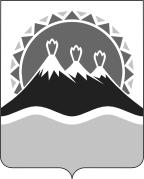 МИНИСТЕРСТВО СОЦИАЛЬНОГО РАЗВИТИЯ  И ТРУДАКАМЧАТСКОГО КРАЯПРИКАЗ № 468-пОб утверждении Порядка предоставления социальных услуг поставщиками социальных услуг в Камчатском крае в форме социального обслуживания на дому«Приложение  к Порядку предоставлениясоциальных  услуг поставщиками социальных услуг в Камчатском крае в форме социального обслуживания на дому	№ п/пНаименование социальной услугиОписание социальной услуги, в том числе ее объемСроки предоставления социальной услугиПодушевой норматив финансирования социальной услуги, руб.Подушевой норматив финансирования социальной услуги, руб.Условия предоставления социальной услугиПоказатели качества и оценка результатов предоставления социальной услугиПоказатели качества и оценка результатов предоставления социальной услуги123455677Социально-бытовые услугиСоциально-бытовые услугиСоциально-бытовые услугиСоциально-бытовые услугиСоциально-бытовые услугиСоциально-бытовые услугиСоциально-бытовые услугиСоциально-бытовые услугиСоциально-бытовые услугиСоциально-бытовые услугиПокупка за счет средств получателя социальных услуг и доставка на дом продуктов питания, промышленных товаров первой необходимости, средств санитарии и гигиены, средств ухода, книг, газет, журналовПокупка за счет средств получателя социальных услуг и доставка на дом продуктов питания, промышленных товаров первой необходимости, средств санитарии и гигиены, средств ухода, книг, газет, журналовПокупка за счет средств получателя социальных услуг и доставка на дом продуктов питания, промышленных товаров первой необходимости, средств санитарии и гигиены, средств ухода, книг, газет, журналовПокупка за счет средств получателя социальных услуг и доставка на дом продуктов питания, промышленных товаров первой необходимости, средств санитарии и гигиены, средств ухода, книг, газет, журналовПокупка за счет средств получателя социальных услуг и доставка на дом продуктов питания, промышленных товаров первой необходимости, средств санитарии и гигиены, средств ухода, книг, газет, журналовПокупка за счет средств получателя социальных услуг и доставка на дом продуктов питания, промышленных товаров первой необходимости, средств санитарии и гигиены, средств ухода, книг, газет, журналовПокупка за счет средств получателя социальных услуг и доставка на дом продуктов питания, промышленных товаров первой необходимости, средств санитарии и гигиены, средств ухода, книг, газет, журналовПокупка за счет средств получателя социальных услуг и доставка на дом продуктов питания, промышленных товаров первой необходимости, средств санитарии и гигиены, средств ухода, книг, газет, журналовПокупка за счет средств получателя социальных услуг и доставка на дом продуктов питания, промышленных товаров первой необходимости, средств санитарии и гигиены, средств ухода, книг, газет, журналовПокупка за счет средств получателя социальных услуг и доставка на дом продуктов питания, промышленных товаров первой необходимости, средств санитарии и гигиены, средств ухода, книг, газет, журналов1.1.1Покупка за счет средств получателя социальных услуг и доставка на дом продуктов питания1) Составление списка продуктов, необходимых клиенту, в общей сложности не более 7  килограммов за  одно посещение;2) получение денежных средств от получателя социальных услуг на приобретение продуктов питания;3) приобретение продуктов питания и товаров в ближайших торговых точках;4) доставка продуктов питания и товаров на дом получателя социальных услуг;5) расчет с получателем социальных услуг по чеку.Периодичность предоставления социальной услуги: Услуга предоставляется  до: пяти раз  в неделю. Единица социальной услуги: одна покупка и доставка  продуктов питания  до 7 килограммов одному  клиенту  – 1 услуга.В срок, определенный индивидуальной программой получателя социальных услугУтверждается приказом Министерства социального развития и труда Камчатского краяУтверждается приказом Министерства социального развития и труда Камчатского края 1) Наличие у получателя социальных услуг денежных средств для осуществления покупки продуктов питания;2) суммарный вес доставляемых продуктов питания не должен превышать 7 килограммов за одно посещение;3) наличие сумки  хозяйственной у социального работника.При предоставлении социальной услуги мобильной бригадой может  использоваться легковой автотранспортВремя предоставления услуги  - в  пределах  50 минут  рабочего времени, включая время в пути Полнота предоставления социальной услуги, ее своевременность;результативность (эффективность) предоставления социальной услуги (улучшение условий жизнедеятельности получателя социальных услуг).Отсутствие обоснованных жалоб.Полнота предоставления социальной услуги, ее своевременность;результативность (эффективность) предоставления социальной услуги (улучшение условий жизнедеятельности получателя социальных услуг).Отсутствие обоснованных жалоб.1.1.2.Покупка в районе проживания клиента и доставка на дом промышленных товаров  первой  необходимости, средств санитарии и гигиены, средств ухода, книг, газет, журналов1) Составление списка промышленных товаров первой необходимости,  средств санитарии и гигиены, средств ухода, книг, газет, журналов для  клиента;2) получение денежных средств от получателя социальных услуг на приобретение промышленных товаров первой необходимости,  средств санитарии и гигиены, средств ухода, книг, газет, журналов;3) приобретение промыш-ленных товаров первой необходимости,  средств санитарии и гигиены, средств ухода, книг, газет, журналов в ближайших торговых точках;4) доставка продуктов промышленных товаров первой необходимости,  средств санитарии и гигиены, средств ухода, книг, газет, журналов на дом получателя социальных услуг;5) расчет с получателем социальных услуг по чеку.Периодичность предоставления социальной услуги: Услуга предоставляется  до пяти раз  в неделю.Единица социальной услуги: Одна покупка и доставка   промышленных товаров средств санитарии и гигиены, средств ухода, книг, газет, журналов  первой  необходимости  до 7 килограммов  одному клиенту – 1 услуга.В срок, определенный индивидуальной программой получателя социальных услугУтверждается приказом Министерства социального развития и труда Камчатского краяУтверждается приказом Министерства социального развития и труда Камчатского края1) Наличие у получателя социальных услуг денежных средств для осуществления покупки товаров первой необходимости, средств санитарии и гигиены, средств ухода, книг, газет, журналов;2) суммарный вес доставляемых товаров первой необходимости, средств санитарии и гигиены, средств ухода, книг, газет, журналов не должен превышать 7 килограммов за одно посещение;3) список промышленных товаров первой необходимости,  средств санитарии и гигиены, средств ухода, книг, газет, журналов для  клиента должен включать не более 7 наименований за одно посещение4) наличие сумки  хозяйственной у социального работника.При предоставлении социальной услуги мобильной бригадой может  использоваться легковой автотранспортВремя предоставления услуги  - в  пределах  50 минут рабочего времени, включая время в пути.  Полнота предоставления социальной услуги, ее своевременность;результативность (эффективность) предоставления социальной услуги. Отсутствие обоснованных жалоб.Полнота предоставления социальной услуги, ее своевременность;результативность (эффективность) предоставления социальной услуги. Отсутствие обоснованных жалоб.1.2.Помощь в приготовлении пищиСогласование с клиентом меню, подготовка рабочего места; мытье и чистка овощей, фруктов; нарезка хлебных, колбасных, мясных изделий; кипячение воды, молока и т.п.; уборка рабочего места.  Периодичность предоставления социальной услуги: Услуга предоставляется  до пяти раз  в неделю.Единица социальной услуги: Помощь в приготовлении одного блюда - 1 услуга.В срок, определенный индивидуальной программой получателя социальных услугУтверждается приказом Министерства социального развития и труда Камчатского краяУтверждается приказом Министерства социального развития и труда Камчатского краяНаличие у получателя социальных услуг соответствующего оборудования и продуктов питания для приготовления пищи.Время предоставления услуги - в  пределах  20  минут  рабочего времени.Полнота предоставления социальной услуги, ее своевременность;результативность (эффективность) предоставления социальной услуги. Отсутствие обоснованных жалоб.Полнота предоставления социальной услуги, ее своевременность;результативность (эффективность) предоставления социальной услуги. Отсутствие обоснованных жалоб.1.3.Помощь в приеме пищи (кормление)Подготовка места приема пищи,  помощь клиенту в изменении положения тела для удобства приема пищи, при  необходимости   помощь  в перемещении   клиента  к  месту приема  пищи, размещение блюд с пищей, необходимых столовых приборов в зоне досягаемости клиента,  помощь в удержании ложки и чашки при самостоятельном приеме пищи, при необходимости – кормление клиента с ложки, помощь клиенту в питье из чашки или поильника, уборка места приема пищи.   Периодичность предоставления социальной услуги: Услуга предоставляется  до пяти раз в неделю.Единица социальной услуги: Помощь в приеме пищи за одно посещение одного  клиента  – 1 услуга.В срок, определенный индивидуальной программой получателя социальных услугУтверждается приказом Министерства социального развития и труда Камчатского краяУтверждается приказом Министерства социального развития и труда Камчатского края1) Наличие у получателя социальных услуг приготовленной пищи;2) наличие посуды и столовых приборов, необходимых для принятия пищи.Время предоставления услуги - до  45 минут  рабочего времени за одно посещение.Полнота предоставления социальной услуги, ее своевременность;результативность (эффективность) предоставления социальной услуги.Отсутствие обоснованных жалоб.Полнота предоставления социальной услуги, ее своевременность;результативность (эффективность) предоставления социальной услуги.Отсутствие обоснованных жалоб.1.4. Предоставление гигиенических услуг лицам, не способным по состоянию здоровья самостоятельно осуществлять за собой уход1.4. Предоставление гигиенических услуг лицам, не способным по состоянию здоровья самостоятельно осуществлять за собой уход1.4. Предоставление гигиенических услуг лицам, не способным по состоянию здоровья самостоятельно осуществлять за собой уход1.4. Предоставление гигиенических услуг лицам, не способным по состоянию здоровья самостоятельно осуществлять за собой уход1.4. Предоставление гигиенических услуг лицам, не способным по состоянию здоровья самостоятельно осуществлять за собой уход1.4. Предоставление гигиенических услуг лицам, не способным по состоянию здоровья самостоятельно осуществлять за собой уход1.4. Предоставление гигиенических услуг лицам, не способным по состоянию здоровья самостоятельно осуществлять за собой уход1.4. Предоставление гигиенических услуг лицам, не способным по состоянию здоровья самостоятельно осуществлять за собой уход1.4. Предоставление гигиенических услуг лицам, не способным по состоянию здоровья самостоятельно осуществлять за собой уход1.4.1. Сопровождение  в  баню   граждан, проживающих в неблагоустроенном жильеОказание помощи в сборе банных принадлежностей и сменного белья, помощь в одевании, сопровождение до бани, содействие в оплате банной услуги, помощь в раздевании, ожидание клиента из помывочной, оказание помощи в одевании, контроль и помощь в сборе использованных банных принадлежностей и белья, сопровождение домой, помощь в снятии верхней одежды, помощь в разложении банных принадлежностей на просушку. Сопровождение осуществляется в пределах муниципального образования по месту проживания (пребывания) клиента.Периодичность предоставления социальной услуги: Услуга предоставляется  до четырех раз в месяц.Единица социальной услуги: Сопровождение  одного  клиента  в баню  – 1 услуга.Каждый дополнительный   час сопровождения, в том числе неполный, учитывается как  отдельная единица  услуги.В срок, определенный индивидуальной программой получателя социальных услугУтверждается приказом Министерства социального развития и труда Камчатского краяУтверждается приказом Министерства социального развития и труда Камчатского края1) Наличие средств и предметов личной гигиены; 2) наличие денежных средств для оплаты для оплаты посещения бани.Время предоставления услуги - до 3 часов рабочего времени за одно посещение, включая время в пути.Полнота предоставления социальной услуги, ее своевременность;результативность (эффективность) предоставления социальной услуги.Отсутствие обоснованных жалоб.Полнота предоставления социальной услуги, ее своевременность;результативность (эффективность) предоставления социальной услуги.Отсутствие обоснованных жалоб.1.4.2.Помывка клиента  в ванной, в душеПомощь в раздевании, помощь в перемещении в ванну, в душ, проведение  помывочных  процедур,  наблюдение за состоянием клиента с целью ограничения времени процедуры при жалобах на ухудшение самочувствия, помощь при выходе из ванны, душа,  помощь   в  обтирании  сухим полотенцем,  помощь в одевании.  Периодичность предоставления социальной услуги: Услуга предоставляется  до четырех раз в месяц.Единица социальной услуги: Одна помывка в ванной или  душе  одного клиента  – 1 услуга.В срок, определенный индивидуальной программой получателя социальных услугУтверждается приказом Министерства социального развития и труда Камчатского краяУтверждается приказом Министерства социального развития и труда Камчатского краяНаличие средств и предметов личной гигиены.Время предоставления услуги - до 1 часа  рабочего времени за одно посещение.Полнота предоставления социальной услуги, ее своевременность;результативность (эффективность) предоставления социальной услуги.Отсутствие обоснованных жалоб.Полнота предоставления социальной услуги, ее своевременность;результативность (эффективность) предоставления социальной услуги.Отсутствие обоснованных жалоб.1.4.3.Туалет телаПомощь  клиенту  в раздевании,  обтирание или обмывание тела при помощи гигиенических средств, инвентаря и материалов, предоставляемых клиентом:1) обтирание производится  влажной  махровой   салфеткой   (куском ткани) и  подсушивание   сухим полотенцем до ощущения тепла в  следующей  последовательности:    лицо и шея,   руки, грудь, живот, спина и ноги, оказывается  помощь клиенту в одевании и изменении положения тела;2) при обмывании производится подготовка инвентаря  (таз с мыльным раствором,  банная  рукавичка, полотенце),  помощь в раздевании, обмывание мокрой  рукавичкой, смоченной в мыльном растворе, шеи, рук, ладоней, ног, туловища, ягодиц, при необходимости оказывается помощь клиенту в изменении положения тела для удобства проведения процедуры, обтирание тела клиента сухим полотенцем, при необходимости – поддерживание клиента в удобной позе,  помощь клиенту в одевании и изменении положения тела; 3) уборка места проведения процедуры. Периодичность предоставления социальной услуги: Услуга предоставляется  до трех раз  в  неделю.Единица социальной услуги: Одно обтирание или обмывание  одного клиента  – 1 услуга.В срок, определенный индивидуальной программой получателя социальных услугУтверждается приказом Министерства социального развития и труда Камчатского краяУтверждается приказом Министерства социального развития и труда Камчатского краяНаличие средств и предметов личной гигиеныВремя предоставления услуги – 1 час. Полнота предоставления социальной услуги, ее своевременность;результативность (эффективность) предоставления социальной услуги.Отсутствие обоснованных жалоб.Полнота предоставления социальной услуги, ее своевременность;результативность (эффективность) предоставления социальной услуги.Отсутствие обоснованных жалоб.1.4.4.УмываниеУмывание клиента при помощи гигиенических средств, инвентаря и материалов, предоставляемых клиентом, включает укладывание  под  голову  клеенки  с  полотенцем  или впитывающей салфетки,  на  грудь – простыни;   смачивание  в  теплой воде  мягкой  губки  или специальной   рукавички, которая затем   намыливается  и хорошо отжимается,    обтирание  кожи лица: лоб, нос, щеки, подбородок;   ополаскивание  рукавички   в  тазу с  чистой  водой, повторное  обтирание   лица,  уборка места проведения процедуры   умывания. Периодичность предоставления социальной услуги: Услуга предоставляется до 5 раз в неделю.Единица социальной услуги: Одно умывание  одного клиента  – 1 услуга.В срок, определенный индивидуальной программой получателя социальных услугУтверждается приказом Министерства социального развития и труда Камчатского краяУтверждается приказом Министерства социального развития и труда Камчатского краяНаличие средств и предметов личной гигиеныВремя предоставления услуги –10 минут  Полнота предоставления социальной услуги, ее своевременность;результативность (эффективность) предоставления социальной услуги. Отсутствие обоснованных жалоб.Полнота предоставления социальной услуги, ее своевременность;результативность (эффективность) предоставления социальной услуги. Отсутствие обоснованных жалоб.1.4.5.Уход за волосамиПодача клиенту расчески, заколок, шпилек, при необходимости,  расчесывание волос клиента, заплетание волос, закрепление волос заколками, шпильками  или резинками. Периодичность предоставления социальной услуги: Услуга предоставляется при назначении клиенту иных социальных услуг на дому, предоставляется в дни посещения клиента для оказания иных социальных услуг на дому,  до одного раза  в  день посещения до 5 раз в неделю.Единица социальной услуги: Уход за волосами одного клиента за одно посещение  – 1 услуга.В срок, определенный индивидуальной программой получателя социальных услугУтверждается приказом Министерства социального развития и труда Камчатского краяУтверждается приказом Министерства социального развития и труда Камчатского краяНаличие средств и предметов личной гигиены.Время предоставления услуги - 10 минут.Полнота предоставления социальной услуги, ее своевременность;результативность (эффективность) предоставления социальной услуги.Отсутствие обоснованных жалоб.Полнота предоставления социальной услуги, ее своевременность;результативность (эффективность) предоставления социальной услуги.Отсутствие обоснованных жалоб.1.4.6.Стрижка ногтей на руках       Подготовка инструментария, предоставляемого клиентом,  к использованию,  предварительное распаривание ногтевых пластин в теплом мыльном растворе, проведение процедуры по обстриганию (или опиливанию) ногтей,  уборка рабочего места, помывка инструментария.Услуга выполняется при  отсутствии  на руках клиента открытых ран, язв и др. повреждений кожного покрова. Периодичность предоставления социальной услуги: Услуга предоставляется до двух раз в  месяц.Единица социальной услуги: Стрижка ногтей на руках одного клиента за одно посещение  – 1 услуга.В срок, определенный индивидуальной программой получателя социальных услугУтверждается приказом Министерства социального развития и труда Камчатского краяУтверждается приказом Министерства социального развития и труда Камчатского краяНаличие средств и предметов личной гигиены.Время предоставления услуги -  5 минут. Полнота предоставления социальной услуги, ее своевременность;результативность (эффективность) предоставления социальной услуги (улучшение условий жизнедеятельности получателя социальных услуг).Полнота предоставления социальной услуги, ее своевременность;результативность (эффективность) предоставления социальной услуги (улучшение условий жизнедеятельности получателя социальных услуг).1.4.7.Стрижка ногтей  на  ногах       Подготовка инструментария, предоставляемого клиентом,  к использованию, помощь при раздевании, предварительное распаривание ногтевых пластин в теплом мыльном растворе, проведение процедуры по обстриганию (или опиливанию) ногтей, помощь при одевании, уборка рабочего места, помывка инструментария.Услуга выполняется при  отсутствии  на ногах клиента открытых ран, язв и др. повреждений кожного покрова. Периодичность предоставления социальной услуги: услуга предоставляется до одного раза в  месяц.Единица социальной услуги: Стрижка ногтей на ногах одного клиента за одно посещение  – 1 услуга.В срок, определенный индивидуальной программой получателя социальных услугУтверждается приказом Министерства социального развития и труда Камчатского краяУтверждается приказом Министерства социального развития и труда Камчатского краяНаличие средств и предметов личной гигиены.Время предоставления услуги - 40 минут.Полнота предоставления социальной услуги, ее своевременность;результативность (эффективность) предоставления социальной услуги (улучшение условий жизнедеятельности получателя социальных услуг).Полнота предоставления социальной услуги, ее своевременность;результативность (эффективность) предоставления социальной услуги (улучшение условий жизнедеятельности получателя социальных услуг).1.4.8.Помощь в уходе за зубамиПодготовка места проведения процедуры, помощь клиенту в изменении положения тела для удобства проведения процедуры, передача  клиенту  принадлежностей  для  чистки  зубов  при  самостоятельном  выполнении  процедуры, выполнение специалистом  процедуры чистки зубов и массирования десен с использованием зубной щетки и зубной пасты, помощь в полоскании рта с использованием чашки или поильника и лотка, обтирание рта и подбородка клиента сухой тканью, помощь клиенту в изменении положения тела после процедуры,  уборка места проведения процедуры.Периодичность предоставления социальной услуги: Услуга предоставляется при назначении клиенту иных социальных услуг на дому, предоставляется в дни посещения клиента для оказания иных социальных услуг на дому,  до одного раза  в  день посещения до 5 раз в неделю.Единица социальной услуги: Оказание помощи в уходе за зубами  одному клиенту за одно посещение  – 1 услугаВ срок, определенный индивидуальной программой получателя социальных услугУтверждается приказом Министерства социального развития и труда Камчатского краяУтверждается приказом Министерства социального развития и труда Камчатского краяНаличие средств и предметов личной гигиены.Время предоставления услуги - 5 минут.Полнота предоставления социальной услуги, ее своевременность;результативность (эффективность) предоставления социальной услуги.Отсутствие обоснованных жалоб.Полнота предоставления социальной услуги, ее своевременность;результативность (эффективность) предоставления социальной услуги.Отсутствие обоснованных жалоб.1.4.9.Смена постельного бельяПроверка наличия в постели личных вещей клиента (в т.ч. слуховых протезов, очков и т.д.), перенос личных вещей в безопасное место, при необходимости помощь  клиенту  при перемещении  в  постели,  снятие  грязного белья с постельных принадлежностей (простыни, наволочек, пододеяльника, полотенца) и  его сбор  в отведенное для этого место,  надевание  чистого белья, предоставляемого клиентом, на постельные принадлежности,  протирка изголовья кровати, поверхностей возле постели от бельевой пыли.Периодичность предоставления социальной услуги: Услуга предоставляется один раз  в  неделю.Единица социальной услуги: Одна смена белья одному клиенту  – 1 услуга.В срок, определенный индивидуальной программой получателя социальных услугУтверждается приказом Министерства социального развития и труда Камчатского краяУтверждается приказом Министерства социального развития и труда Камчатского краяНаличие сменных комплектов постельного белья.Время предоставления услуги - 10 минут.Полнота предоставления социальной услуги, ее своевременность;результативность (эффективность) предоставления социальной услуги.Отсутствие обоснованных жалоб.Полнота предоставления социальной услуги, ее своевременность;результативность (эффективность) предоставления социальной услуги.Отсутствие обоснованных жалоб.1.4.10Смена нательного белья  Подбор комплекта чистого белья, предоставляемого клиентом, помощь клиенту при раздевании, сбор грязного белья в отведенное для этого место, помощь клиенту при одевании, помощь лежачему клиенту в перемещении в постели при проведении процедуры смены белья.Периодичность предоставления социальной услуги: услуга предоставляется до трех раз  в  неделю.Единица социальной услуги: Одна смена белья одному клиенту  – 1 услугаВ срок, определенный индивидуальной программой получателя социальных услугУтверждается приказом Министерства социального развития и труда Камчатского краяУтверждается приказом Министерства социального развития и труда Камчатского краяНаличие сменных комплектов нательного белья.Время предоставления услуги - 20 минут.Полнота предоставления социальной услуги, ее своевременность;результативность (эффективность) предоставления социальной услуги.Полнота предоставления социальной услуги, ее своевременность;результативность (эффективность) предоставления социальной услуги.1.4.11.Смена абсорбирующего бельяПодбор комплекта чистого абсорбирующего белья, предоставляемого клиентом, помощь клиенту при раздевании, сбор использованного абсорбирующего белья в отведенное для этого место, помощь клиенту при одевании, помощь лежачему клиенту в перемещении в постели при проведении процедуры смены абсорбирующего белья.Периодичность предоставления социальной услуги: Услуга предоставляется при назначении клиенту иных социальных услуг на дому, предоставляется в дни посещения клиента для оказания иных социальных услуг на дому,  до одного раза  в  день посещения.Единица социальной услуги: одна смена абсорбирующего белья одному клиенту  – 1 услугаВ срок, определенный индивидуальной программой получателя социальных услугУтверждается приказом Министерства социального развития и труда Камчатского краяУтверждается приказом Министерства социального развития и труда Камчатского краяНаличие сменного адсорбирующего бельяВремя предоставления услуги - 15 минут.Полнота предоставления социальной услуги, ее своевременность;результативность (эффективность) предоставления социальной услуги.Отсутствие обоснованных жалоб.Полнота предоставления социальной услуги, ее своевременность;результативность (эффективность) предоставления социальной услуги.Отсутствие обоснованных жалоб.1.4.12.Обработка катетеровПодбор нового катетера, предоставляемого клиентом, выбрасывание  старого использованного катетера в отведенное для этого место, помощь лежачему клиенту в перемещении в постели при проведении процедуры смены катетера.Периодичность предоставления социальной услуги: Услуга предоставляется при назначении клиенту иных социальных услуг на дому, предоставляется в дни посещения клиента для оказания иных социальных услуг на дому,  до одного раза  в  день посещения, до 5 раз в неделю.Единица социальной услуги: одна смена катетера одному клиенту  – 1 услугаВ срок, определенный индивидуальной программой получателя социальных услугУтверждается приказом Министерства социального развития и труда Камчатского краяУтверждается приказом Министерства социального развития и труда Камчатского краяНаличие нового катетера.Время предоставления услуги – 20 минут.Полнота предоставления социальной услуги, ее своевременность;результативность (эффективность) предоставления социальной услуги.Отсутствие обоснованных жалоб.Полнота предоставления социальной услуги, ее своевременность;результативность (эффективность) предоставления социальной услуги.Отсутствие обоснованных жалоб.1.4.13.Оказание помощи в пользовании туалетом (судном, уткой)Помощь в пользовании туалетом или судном:1) сопроводить получателя социальной услуги до туалета;2) поправить одежду (до и после туалета);3) помочь сесть на унитаз (или судно);4) оставить получателя социальной услуги в покое, чтобы он был в туалете один (если это не противопоказано по состоянию здоровья);5) подтереть или подмыть получателя социальной услуги, вымыть ему руки;6) вынос горшка (судна, утки) с последующей обработкой.Периодичность предоставления социальной услуги: Услуга предоставляется при назначении клиенту иных социальных услуг на дому, предоставляется в дни посещения клиента для оказания иных социальных услуг на дому,  до одного раза  в  день посещения.Единица социальной услуги: обеспечение помощи в выполнении процедуры для одного клиента - 1 услугаВ срок, определенный индивидуальной программой получателя социальных услугУтверждается приказом Министерства социального развития и труда Камчатского краяУтверждается приказом Министерства социального развития и труда Камчатского краяНаличие средств и предметов личной гигиены.Время предоставления услуги - 15 минут.Полнота предоставления социальной услуги, ее своевременность;результативность (эффективность) предоставления социальной услуги. Полнота предоставления социальной услуги, ее своевременность;результативность (эффективность) предоставления социальной услуги. 1.4.14Стирка постельного, нательного белья, полотенец, одежды машинным способомСтирка постельного и нательного белья осуществляется дома или на базе организации социального обслуживания у клиента. Осуществляется сортировка по видам белья, подготовка расходных материалов (стиральный порошок, отбеливатель). Каждый вид белья стирается отдельно.Белье развешивается для сушки, либо сушится машинным способом.Периодичность предоставления социальной услуги:Услуга предоставляется до четырех раз в месяц.Единица социальной услуги:одна стирка вещей (до 3 кг) для одного клиента - 1 услугаВ срок, определенный индивидуальной программой получателя социальных услугУтверждается приказом Министерства социального развития и труда Камчатского краяУтверждается приказом Министерства социального развития и труда Камчатского краяНаличие оборудования, моющих средств.Время предоставления услуги -   60 минут.Полнота предоставления социальной услуги и, ее своевременность;результативность (эффективность) предоставления социальной услуги.Отсутствие обоснованных жалоб.Полнота предоставления социальной услуги и, ее своевременность;результативность (эффективность) предоставления социальной услуги.Отсутствие обоснованных жалоб.1.4.15.Стирка нательного белья ручным способомСтирка нательного белья осуществляется дома у клиента. Осуществляется сортировка по видам белья, подготовка расходных материалов (стиральный порошок). Каждый вид белья стирается отдельно.Белье развешивается для сушки.Периодичность предоставления социальной услуги:Услуга предоставляется до четырех раз в месяц.Единица социальной услуги:Одна стирка вещей (до 1 кг) для одного клиента - 1 услугаВ срок, определенный индивидуальной программой получателя социальных услугУтверждается приказом Министерства социального развития и труда Камчатского краяУтверждается приказом Министерства социального развития и труда Камчатского краяНаличие оборудования, моющих средств.Время предоставления услуги -  30 минут.Полнота предоставления социальной услуги и, ее своевременность;результативность (эффективность) предоставления социальной услуги.Отсутствие обоснованных жалоб.Полнота предоставления социальной услуги и, ее своевременность;результативность (эффективность) предоставления социальной услуги.Отсутствие обоснованных жалоб.1.4.16.Глажка постельного, нательного белья, одежды Сортировка по видам белья и глажка.Периодичность предоставления социальной услуги:Услуга предоставляется до двух раз в месяц.Единица социальной услуги:Глаженье до 2 кг сухого белья - 1 услуга.В срок, определенный индивидуальной программой получателя социальных услугУтверждается приказом Министерства социального развития и труда Камчатского краяУтверждается приказом Министерства социального развития и труда Камчатского краяНаличие оборудования.Время предоставления услуги - 60 минут.Полнота предоставления социальной услуги и, ее своевременность;результативность (эффективность) предоставления социальной услуги.Отсутствие обоснованных жалоб.Полнота предоставления социальной услуги и, ее своевременность;результативность (эффективность) предоставления социальной услуги.Отсутствие обоснованных жалоб.1.5.Сдача за счет средств получателя социальных услуг вещей в стирку, химчистку, ремонт, обратная их доставкаВ рамках предоставления услуги осуществляется сдача вещей в стирку, химчистку, ремонт или их получение и обратная доставка:1) Сдача вещей:Сбор и подготовка  личных  вещей клиента,  предназначенных  для   стирки, химчистки или ремонта:  бытовая одежда  не  более   5   изделий,  верхняя одежда не более 2 изделий,  крупногабаритные  вещи   не более  2 изделий, постельное  белье  не более   10 изделий, доставка и сдача  в химчистку, в стирку или в ремонт  личных  вещей   клиента в  пределах 1 часа рабочего времени;2) Получение и обратная доставкаПосещение  пункта выдачи вещей из стирки, химчистки, ремонта для получения  вещей и  их доставка клиенту.  Сдача вещей в стирку, химчистку, ремонт, обратная их доставка осуществляются в пределах муниципального образования по месту проживания (пребывания) клиента.Периодичность предоставления социальной услуги: Услуга предоставляется до четырех раз в месяц.Единица социальной услуги: Одна сдача вещей для одного клиента в один пункт приема вещей для стирки, химчистки или ремонта, или одно получение вещей для одного клиента в одном пункте выдачи вещей   – 1 услугаВ срок, определенный индивидуальной программой получателя социальных услугУтверждается приказом Министерства социального развития и труда Камчатского краяУтверждается приказом Министерства социального развития и труда Камчатского краяСуммарный вес вещей за одну сдачу вещей в стирку, химчистку, ремонт не должен превышать 5 килограммов.Время предоставления услуги в  пределах   1 часа  рабочего времени.Полнота предоставления социальной услуги, ее своевременность;результативность (эффективность) предоставления социальной услуги. Отсутствие обоснованных жалоб.Полнота предоставления социальной услуги, ее своевременность;результативность (эффективность) предоставления социальной услуги. Отсутствие обоснованных жалоб.1.6.Оплата за счет средств получателя социальных услуг жилищно-коммунальных услуг и услуг связи1) Снятие показаний с приборов учета;2) помощь в заполнении квитанций на оплату жилья, коммунальных услуг, услуг связи;3) доставка указанных документов по назначению;4) оплата жилищно-коммунальных услуг и услуг связи в ближайших к месту проживания получателя социальных услуг организациях, в часы работы указанных организаций;5) предоставление квитанций об оплате получателю социальных услуг.Периодичность предоставления социальной услуги: Услуга предоставляется  до двух раз  в месяц.Единица социальной услуги: Посещение одного пункта оплаты для одного клиента (независимо от количества квитанций, полученных от клиента)  –  1 услуга.В срок, определенный индивидуальной программой получателя социальных услугУтверждается приказом Министерства социального развития и труда Камчатского краяУтверждается приказом Министерства социального развития и труда Камчатского края1) Наличие у получателя социальных услуг квитанций на оплату жилищно-коммунальных услуг и услуг связи;2) наличие у получателя социальных услуг денежных средств на оплату жилищно-коммунальных услуг и услуг связи;3) доступность приборов учета для снятия показаний.Время предоставления услуги в  пределах  - до  1 часа   рабочего времени специалиста, включая время  в пути.Полнота предоставления социальной услуги, ее своевременность;результативность (эффективность) предоставления социальной услуги. Отсутствие обоснованных жалоб.Полнота предоставления социальной услуги, ее своевременность;результативность (эффективность) предоставления социальной услуги. Отсутствие обоснованных жалоб.1.7. Покупка за счет средств получателя социальных услуг топлива, топка печей, обеспечение водой (в жилых помещениях без центрального отопления и (или) водоснабжения)1.7. Покупка за счет средств получателя социальных услуг топлива, топка печей, обеспечение водой (в жилых помещениях без центрального отопления и (или) водоснабжения)1.7. Покупка за счет средств получателя социальных услуг топлива, топка печей, обеспечение водой (в жилых помещениях без центрального отопления и (или) водоснабжения)1.7. Покупка за счет средств получателя социальных услуг топлива, топка печей, обеспечение водой (в жилых помещениях без центрального отопления и (или) водоснабжения)1.7. Покупка за счет средств получателя социальных услуг топлива, топка печей, обеспечение водой (в жилых помещениях без центрального отопления и (или) водоснабжения)1.7. Покупка за счет средств получателя социальных услуг топлива, топка печей, обеспечение водой (в жилых помещениях без центрального отопления и (или) водоснабжения)1.7. Покупка за счет средств получателя социальных услуг топлива, топка печей, обеспечение водой (в жилых помещениях без центрального отопления и (или) водоснабжения)1.7. Покупка за счет средств получателя социальных услуг топлива, топка печей, обеспечение водой (в жилых помещениях без центрального отопления и (или) водоснабжения)1.7. Покупка за счет средств получателя социальных услуг топлива, топка печей, обеспечение водой (в жилых помещениях без центрального отопления и (или) водоснабжения)1.7.1Покупка за счет средств получателя социальных услуг топливаСогласование с клиентом  порядка, суммы и срока   оплаты топлива, сверка  документов  по  расчетам, посещение  пункта   приема   платежей для внесения оплаты.Периодичность предоставления социальной услуги: Услуга предоставляется  до двух раз  в месяц.Единица социальной услуги: Посещение одной организации  для одного клиента  – 1 услугаВ срок, определенный индивидуальной программой получателя социальных услугУтверждается приказом Министерства социального развития и труда Камчатского краяУтверждается приказом Министерства социального развития и труда Камчатского краяНаличие потребности в приобретении топлива;наличие денежных средств.Время предоставления услуги в  пределах  - до 1 часа рабочего времени, включая время  в пути.Полнота предоставления социальной услуги, ее своевременность;результативность (эффективность) предоставления социальной услуги.Отсутствие обоснованных жалоб.Полнота предоставления социальной услуги, ее своевременность;результативность (эффективность) предоставления социальной услуги.Отсутствие обоснованных жалоб.1.7.2.Доставка воды на дом клиенту,  проживающему в  жилом  помещении   без    центрального  водоснабженияДоставка   воды    на   дом  клиенту до 10 литров  воды  за 1  посещение:  подготовка емкости для доставки воды, наполнение емкостей водой, доставка воды  из  водозаборного  устройства (колонка,  колодец)  в  пределах  района  проживания  клиента, размещение наполненных  емкостей в отведенном  месте.Расстояние от водозаборного устройства – не более 500 м.Периодичность предоставления социальной услуги: Услуга предоставляется до пяти раз в неделю.Единица социальной услуги: Одна доставка до  10 литров  воды  1  клиенту – 1 услугаВ срок, определенный индивидуальной программой получателя социальных услугУтверждается приказом Министерства социального развития и труда Камчатского краяУтверждается приказом Министерства социального развития и труда Камчатского краяНаличие потребности в доставке воды;наличие инвентаря.Время предоставления услуги в  пределах  - до 35 минут рабочего времени, включая время  в пути.Полнота предоставления социальной услуги, ее своевременность;результативность (эффективность) предоставления социальной услуги Отсутствие обоснованных жалоб.Полнота предоставления социальной услуги, ее своевременность;результативность (эффективность) предоставления социальной услуги Отсутствие обоснованных жалоб.1.7.3.Топка печей в  жилом  помещении  без  центрального  отопленияПодготовка печи к топке (подготовка инвентаря, растопки, закладка дров, открытие вьюшек);затопка печи с последующим наблюдением за процессом топки с соблюдением мер противопожарной безопасности;окончание топки (закрыть засов после полного сгорания топлива);уборка инвентаря, места около печи, шесток.Доставка дров, торфяных брикетов  или  угля  от  места  складирования на придомовой территории в объеме, необходимом для топки 1   печи.Расстояние от места хранения топлива до печи – не более 200 мСуммарный вес не должен превышать за одно посещение топлива (дров) - не более 1 охапки или угля - не более 1 ведра;Периодичность предоставления услуги: Услуга предоставляется  в период с сентября по ноябрь и с апреля по май до двух раз в неделю,  в  период  с декабря по март до  5 раз  в  неделю.Единица услуги: Топка одной печи –  1 услуга.В срок, определенный индивидуальной программой получателя социальных услугУтверждается приказом Министерства социального развития и труда Камчатского краяУтверждается приказом Министерства социального развития и труда Камчатского края1) Наличие потребности в топке печей;2) наличие топлива;3) наличие печи.Время предоставления услуги в  пределах  - до 30 минут рабочего времени, включая время  в пути.Полнота предоставления социальной услуги, ее своевременность;результативность (эффективность) предоставления социальной услуги .Отсутствие обоснованных жалоб.Полнота предоставления социальной услуги, ее своевременность;результативность (эффективность) предоставления социальной услуги .Отсутствие обоснованных жалоб.1.8. Организация помощи в проведении ремонта жилых помещений1.8. Организация помощи в проведении ремонта жилых помещений1.8. Организация помощи в проведении ремонта жилых помещений1.8. Организация помощи в проведении ремонта жилых помещений1.8. Организация помощи в проведении ремонта жилых помещений1.8. Организация помощи в проведении ремонта жилых помещений1.8. Организация помощи в проведении ремонта жилых помещений1.8. Организация помощи в проведении ремонта жилых помещений1.8. Организация помощи в проведении ремонта жилых помещений1.8.1.Организация помощи в проведении ремонта жилых помещений1) Поиск организаций, осуществляющих ремонтно-строительные работы, по объявлениям в средствах массовой информации;2) оказание помощи в подготовке жилых помещений и подача заявки на ремонт жилых помещений в организации, осуществляющие ремонтно-строительные работы;3) оказание содействия в приобретении материалов для ремонта жилых помещений;4) содействие в осуществлении контроля за проведением ремонтно-строительных работ.Периодичность предоставления социальной услуги:Услуга предоставляется  до двух раз  в год.Единица услуги - организация помощи в проведении ремонта жилых помещений - 1 услуга за каждое действие.В срок, определенный индивидуальной программой получателя социальных услугУтверждается приказом Министерства социального развития и труда Камчатского краяУтверждается приказом Министерства социального развития и труда Камчатского края1) Наличие потребности у получателя социальных услуг в ремонте жилья;2) наличие у получателя социальных услуг денежных средств на приобретение материалов или наличие материалов для ремонта жилых помещений;3) наличие у получателя социальных услуг денежных средств на оплату услуг организации, осуществляющей ремонтно-строительные работы.Время предоставления услуги в  пределах  - до 15минут рабочего времени, включая время  в пути.Полнота предоставления социальной услуги, ее своевременность;результативность (эффективность) предоставления социальной услуги.Полнота предоставления социальной услуги, ее своевременность;результативность (эффективность) предоставления социальной услуги.1.8.2. Содействие в организации устранения неисправностейВызов на дом сантехника, электрика и других необходимых работниковПериодичность предоставления социальной услуги: Услуга предоставляется  по мере необходимости до 1 раза  в месяц.Единица услуги - организация помощи в проведении ремонта жилых помещений - 1 услуга за каждое действие.В срок, определенный индивидуальной программой получателя социальных услугУтверждается приказом Министерства социального развития и труда Камчатского краяУтверждается приказом Министерства социального развития и труда Камчатского краяНаличие потребности у получателя социальных услуг в устранении неисправностейВремя предоставления услуги в  пределах  - до 15минут рабочего времени.Полнота предоставления социальной услуги, ее своевременность;результативность (эффективность) предоставления социальной услуги (улучшение условий жизнедеятельности получателя социальных услуг).Полнота предоставления социальной услуги, ее своевременность;результативность (эффективность) предоставления социальной услуги (улучшение условий жизнедеятельности получателя социальных услуг).1.9. Уборка жилых помещений1.9. Уборка жилых помещений1.9. Уборка жилых помещений1.9. Уборка жилых помещений1.9. Уборка жилых помещений1.9. Уборка жилых помещений1.9. Уборка жилых помещений1.9. Уборка жилых помещений1.9. Уборка жилых помещений1.9. Уборка жилых помещений1.9.1.Очистка  или протирка от пыли (без мытья)  полов  или  стенПодготовка к работе  уборочного инвентаря,   предоставляемого   клиентом;   очистка или протирка  влажной тряпкой,  шваброй  или  веником  от   пыли  (без мытья)   полов  в одном помещении (жилая  комната,   кухня,  коридор,  ванная  комната,  туалет)  площадью   не  более  18  квадратных метров  без передвижения крупно-габаритной  мебели; свободных  поверхностей  стен   данного  помещения.Периодичность предоставления социальной услуги: Услуга предоставляется  до двух раз  в неделю.Единица социальной услуги: Очистка или протирка от пыли (без мытья)   полов   в одном помещении  – 1 услуга; Очистка или протирка от пыли (без мытья)   стен    в   одном   помещении   – 1 услугаВ срок, определенный индивидуальной программой получателя социальных услугУтверждается приказом Министерства социального развития и труда Камчатского краяУтверждается приказом Министерства социального развития и труда Камчатского краяНаличие инвентаря.Продолжительность - до   20  минут   рабочего времени   за одно посещение.Полнота предоставления социальной услуги, ее своевременность;результативность (эффективность) предоставления социальной услуги (улучшение условий жизнедеятельности получателя социальных услуг).Полнота предоставления социальной услуги, ее своевременность;результативность (эффективность) предоставления социальной услуги (улучшение условий жизнедеятельности получателя социальных услуг).1.9.2.Очистка  или протирка от пыли (без мытья) наружных  поверхностей корпусной  мебели, бытовой  техники,   подоконниковПодготовка  к  работе  уборочного  инвентаря,   предоставляемого   клиентом; очистка   или протирка  от  пыли  (без мытья)   наружных  поверхностей   корпусной  мебели, открытых  полок,   аудио, видео, бытовой техники, компьютеров,  телефонов, кондиционеров, подоконников  влажной  тряпкой  (ветошью)   в  1  помещении   (жилая  комната, кухня,  коридор)   площадью   не   более  18   квадратных метров.  Периодичность предоставления социальной услуги: Услуга предоставляется  до двух  раз в неделю.Единица социальной услуги: Очистка или протирка от пыли  (без мытья) наружных  поверхностей корпусной  мебели, бытовой  техники,   подоконников в одном помещении   – 1 услугаВ срок, определенный индивидуальной программой получателя социальных услугУтверждается приказом Министерства социального развития и труда Камчатского краяУтверждается приказом Министерства социального развития и труда Камчатского краяНаличие инвентаря.Продолжительность - до 15 минут рабочего времени за одно посещение.Полнота предоставления социальной услуги, ее своевременность;результативность (эффективность) предоставления социальной услуги (улучшение условий жизнедеятельности получателя социальных услуг).Полнота предоставления социальной услуги, ее своевременность;результативность (эффективность) предоставления социальной услуги (улучшение условий жизнедеятельности получателя социальных услуг).1.9.3.Очистка от пыли ковров или ковровых дорожек, портьер, мягкой мебели пылесосом  Подготовка  к  работе  уборочного  инвентаря,   предоставляемого   клиентом; очистка от пыли  пылесосом   ковров или   ковровых дорожек,  или  ковровых  покрытий,  портьер, мягкой мебели  на   площади  не  более  18  квадратных метров  в 1  жилом  помещении. Периодичность предоставления социальной услуги: Услуга предоставляется  до трех раз в неделю.Единица социальной услуги: Очистка от пыли  пылесосом   ковров или   ковровых дорожек,  или  ковровых  покрытий,  портьер, мягкой мебели в одном помещении   – 1 услуга.В срок, определенный индивидуальной программой получателя социальных услугУтверждается приказом Министерства социального развития и труда Камчатского краяУтверждается приказом Министерства социального развития и труда Камчатского краяНаличие инвентаря.Продолжительность - в  пределах 30 минут работы  за одно посещение.Полнота предоставления социальной услуги, ее своевременность;результативность (эффективность) предоставления социальной услуги.Отсутствие обоснованных жалоб.Полнота предоставления социальной услуги, ее своевременность;результативность (эффективность) предоставления социальной услуги.Отсутствие обоснованных жалоб.1.9.4.Мытье  полов  или  стен  туалетной, ванной комнаты    Подготовка  к  работе  уборочного  инвентаря,   предоставляемого   клиентом;  мытье   полов  в одной  туалетной или одной   ванной  комнате (уборка  напольного коврика,    намачивание  поверхности  и  удаление  излишней  влаги,  смена  воды  по  мере  загрязнения)  или   мытье стен  с  использованием  тряпкодержателя,  швабры.Периодичность предоставления социальной услуги: Услуга предоставляется  до двух раз в месяц.Единица социальной услуги: Мытье   полов  в   1  ванной  или   в  1 туалетной  комнате   – 1 услуга;Мытье  стен  в 1 ванной    или  в  1 туалетной  комнате   – 1 услугаВ срок, определенный индивидуальной программой получателя социальных услугУтверждается приказом Министерства социального развития и труда Камчатского краяУтверждается приказом Министерства социального развития и труда Камчатского краяНаличие инвентаря.Продолжительность - в  пределах 20 минут рабочего времени  за одно посещение.Полнота предоставления социальной услуги, ее своевременность;результативность (эффективность) предоставления социальной услуги.Отсутствие обоснованных жалоб.Полнота предоставления социальной услуги, ее своевременность;результативность (эффективность) предоставления социальной услуги.Отсутствие обоснованных жалоб.1.9.5.Мытье половПодготовка  к  работе  уборочного  инвентаря,   предоставляемого   клиентом;  мытье   полов   с  использованием тряпкодержателя, швабры    (освобождение  убираемой  поверхности  от  малогабаритной мебели, ковров,  паласов,  ковровых  дорожек, намачивание  поверхности  и  удаление  излишней  влаги,  смена  воды  по  мере  загрязнения,   размещение    мебели,  ковров,  паласов,  ковровых  дорожек     в  первоначальное  положение) в одном  помещении  (жилая комната,  кухня,   коридор)  площадью    не  более  18  квадратных  метров.Периодичность предоставления социальной услуги: Услуга предоставляется  до четырех раз в месяц.Единица социальной услуги: Мытье   полов  в  одном  помещении   – 1 услуга.В срок, определенный индивидуальной программой получателя социальных услугУтверждается приказом Министерства социального развития и труда Камчатского краяУтверждается приказом Министерства социального развития и труда Камчатского краяНаличие инвентаря.Продолжительность -   в   пределах 20 минут рабочего времени  за одно посещение.Полнота предоставления социальной услуги, ее своевременность;результативность (эффективность) предоставления социальной услуги.Отсутствие обоснованных жалоб.Полнота предоставления социальной услуги, ее своевременность;результативность (эффективность) предоставления социальной услуги.Отсутствие обоснованных жалоб.1.9.6.Мытье раковин        Подготовка  к  работе  уборочного  инвентаря и чистящих средств,   предоставляемых   клиентом;    обработка (натирание)  раковины   (в кухне или  ванной  комнате)   чистящим    средством,  ополаскивание    водой,    вытирание  насухо.    Периодичность предоставления социальной услуги: Услуга предоставляется  до четырех раз в месяц.Единица социальной услуги: Мытье  1  раковины   – 1 услугаВ срок, определенный индивидуальной программой получателя социальных услугУтверждается приказом Министерства социального развития и труда Камчатского краяУтверждается приказом Министерства социального развития и труда Камчатского краяНаличие инвентаря, моющих и дезинфицирующих средств.Продолжительность - в  пределах 5 минут  рабочего времени  за одно посещение.Полнота предоставления социальной услуги, ее своевременность;результативность (эффективность) предоставления социальной услуги.Полнота предоставления социальной услуги, ее своевременность;результативность (эффективность) предоставления социальной услуги.1.9.7.Мытье ванны  Подготовка к работе  уборочного инвентаря и чистящих средств,   предоставляемых клиентом;    чистящий порошок или жидкость наносится на загрязненную  поверхность    ванны,  затем поверхность   ванны   обрабатывается щеткой  и  промывается  проточной  водой;   при сильных и трудно выводимых загрязнениях чистящее средство оставляется  на 10 минут,  затем   смывается  проточной водой.   Периодичность предоставления социальной услуги: Услуга предоставляется  до четырех раз в месяц.Единица социальной услуги: Мытье 1 ванны   – 1 услугаВ срок, определенный индивидуальной программой получателя социальных услугУтверждается  Министерства социального развития и труда Камчатского краяУтверждается  Министерства социального развития и труда Камчатского краяНаличие инвентаря, моющих и дезинфицирующих средств.Продолжительность - в  пределах  15 минут  рабочего времени  за одно посещение.Полнота предоставления социальной услуги, ее своевременность;результативность (эффективность) предоставления социальной услуги.Отсутствие обоснованных жалоб.Полнота предоставления социальной услуги, ее своевременность;результативность (эффективность) предоставления социальной услуги.Отсутствие обоснованных жалоб.1.9.8.Мытье унитазовПодготовка  к  работе  уборочного  инвентаря и чистящих средств,   предоставляемых   клиентом;    обработка (натирание)  смывного   бачка        чистящим    средством,   промывание   проточной  водой,     вытирание  насухо,  обработка  внутренних стенок  унитаза  чистящим,  дезинфицирующим   средством   с помощью ерша,  промывание  проточной водой,     промывание   крышки  и  наружной  поверхности  унитаза.Периодичность предоставления социальной услуги: Услуга предоставляется  до четырех раз в месяц.Единица социальной услуги: Мытье 1 унитаза   – 1 услугаВ срок, определенный индивидуальной программой получателя социальных услугУтверждается приказом Министерства социального развития и труда Камчатского краяУтверждается приказом Министерства социального развития и труда Камчатского краяНаличие инвентаря, моющих и дезинфицирующих средств.Продолжительность - в  пределах  10 минут  рабочего времени  за одно посещение.Полнота предоставления социальной услуги, ее своевременность;результативность (эффективность) предоставления социальной услуги.Отсутствие обоснованных жалоб.Полнота предоставления социальной услуги, ее своевременность;результативность (эффективность) предоставления социальной услуги.Отсутствие обоснованных жалоб.1.9.9.Мытье дверейПодготовка  к  работе  уборочного  инвентаря и чистящих средств,   предоставляемых   клиентом;        загрязнённая  поверхность  дверей  (одной  жилой   комнаты  или  коридора,  или    кухни,  или  ванной  комнаты,  или   туалета)  очищается  посредством мытья разведённым в воде, моющим средством;  для  мытья  используется тканевая тряпка или губка, смоченная в моющем растворе;  моющее средство смывается водой, затем чистая поверхность незамедлительно вытирается.Периодичность предоставления социальной услуги: Услуга предоставляется  до двух раз в месяц.Единица социальной услуги: Мытье 1 дверей в одном помещении   – 1 услугаВ срок, определенный индивидуальной программой получателя социальных услугУтверждается приказом Министерства социального развития и труда Камчатского краяУтверждается приказом Министерства социального развития и труда Камчатского краяНаличие инвентаря, моющих и дезинфицирующих средств.Продолжительность - в  пределах  15 минут  рабочего времени  за одно посещение.Полнота предоставления социальной услуги, ее своевременность;результативность (эффективность) предоставления социальной услуги.Отсутствие обоснованных жалоб.Полнота предоставления социальной услуги, ее своевременность;результативность (эффективность) предоставления социальной услуги.Отсутствие обоснованных жалоб.1.9.10.Вынос  мусора  в  мусорный  контейнерБытовой мусор   в  специальном  ведре или заранее   упакованный в пакеты  объемом   не  более  30  литров  весом  до  7  кг.   выносится   в  мусорный  контейнер,    расположенный  в  пределах  пешеходной  доступности;     специальное  ведро  для  мусора  после опорожнения    доставляется   клиенту.Периодичность предоставления социальной услуги: Услуга предоставляется  до 2 раз в неделю.Единица социальной услуги: 1 вынос мусора   – 1 услуга.В срок, определенный индивидуальной программой получателя социальных услуг.Утверждается приказом Министерства социального развития и труда Камчатского краяУтверждается приказом Министерства социального развития и труда Камчатского краяНаличие бытового мусора.Продолжительность - в  пределах  10 минут  рабочего времени  за одно посещение.Полнота предоставления социальной услуги, ее своевременность;результативность (эффективность) предоставления социальной услуги (улучшение условий жизнедеятельности получателя социальных услуг).Полнота предоставления социальной услуги, ее своевременность;результативность (эффективность) предоставления социальной услуги (улучшение условий жизнедеятельности получателя социальных услуг).1.9.11.Вынос жидких бытовых отходов в домах, не оборудованных системой канализацииЖидкие  бытовые  отходы  весом  до 7 килограммов в специальном  ведре   выносятся в специально отведенное   место (выгребная  яма, выгреб и т.п.),  находящееся  во  дворе  жилого дома; специальное  ведро  для  отходов  после  опорожнения доставляется   клиенту.Периодичность предоставления социальной услуги: Услуга предоставляется  до 2 раз в неделю.Единица социальной услуги: 1 вынос жидких бытовых отходов   – 1 услугаВ срок, определенный индивидуальной программой получателя социальных услугУтверждается приказом Министерства социального развития и труда Камчатского краяУтверждается приказом Министерства социального развития и труда Камчатского краяНаличие жидких отходов.Продолжительность - в  пределах  10 минут  рабочего времени  за одно посещение.Полнота предоставления социальной услуги, ее своевременность;результативность (эффективность) предоставления социальной услуги (улучшение условий жизнедеятельности получателя социальных услуг)Полнота предоставления социальной услуги, ее своевременность;результативность (эффективность) предоставления социальной услуги (улучшение условий жизнедеятельности получателя социальных услуг)1.9.12.Мытье  газовой  (электрической)  плитыПодготовка  к  работе  уборочного  инвентаря и чистящих средств,   предоставляемых   клиентом;        мытье   лицевых   свободных     поверхностей   плиты   (без   ее  передвижения),   внешней  панели, ручек,   внутренней    и  варочной   поверхностей     с  применением  моющих  средств    с   учётом  рекомендаций   от  производителя, уборка   мусора   и  кусочков  пригоревшей   пищи  при  помощи влажной и  мягкой  тряпочки,    смачивание   загрязненных  поверхностей   теплой  водой   при  помощи  мягкой губки,   смывание    загрязнений  теплой  водой,   применение  моющего  средства,  смывание  моющего  средства,  вытирание  насухо.Периодичность предоставления социальной услуги: Услуга предоставляется  до четырех раз в месяц.Единица социальной услуги: Мытье 1 газовой  (электрической)  плиты  – 1 услугаВ срок, определенный индивидуальной программой получателя социальных услугУтверждается приказом Министерства социального развития и труда Камчатского краяУтверждается приказом Министерства социального развития и труда Камчатского краяНаличие инвентаря, моющих и дезинфицирующих средств.Продолжительность - в  пределах 20 минут  рабочего времени  за одно посещение.Полнота предоставления социальной услуги, ее своевременность;результативность (эффективность) предоставления социальной услуги (улучшение условий жизнедеятельности получателя социальных услуг).Полнота предоставления социальной услуги, ее своевременность;результативность (эффективность) предоставления социальной услуги (улучшение условий жизнедеятельности получателя социальных услуг).1.9.13.Подготовка холодильника к мытьюПереключение  холодильника   в  режим  размораживания   или   отключение от  электропитания    (в  соответствии с  инструкцией   производителя), выемка   продуктов питания    (размещение   скоропортящихся  продуктов   в  прохладном  месте)  и   съемных  деталей     (ящики, лотки, полки, проволочные стеллажи и контейнеры).Периодичность предоставления социальной услуги: Услуга предоставляется  до четырех раз в год.Единица социальной услуги: Подготовка к мытью одного холодильника  – 1 услуга.В срок, определенный индивидуальной программой получателя социальных услуг.Утверждается приказом Министерства социального развития и труда Камчатского краяУтверждается приказом Министерства социального развития и труда Камчатского краяНаличие инвентаря.Продолжительность - в  пределах 30 минут  рабочего времени  за одно посещение.Полнота предоставления социальной услуги, ее своевременность;результативность (эффективность) предоставления социальной услуги (улучшение условий жизнедеятельности получателя социальных услуг).Полнота предоставления социальной услуги, ее своевременность;результативность (эффективность) предоставления социальной услуги (улучшение условий жизнедеятельности получателя социальных услуг).1.9.14.Мытье холодильника внутри и снаружи (без передвижения холодильника). Подготовка  к  работе  уборочного инвентаря и чистящих средств,   предоставляемых   клиентом;        мытье   наружных   свободных,   внутренних  поверхностей,   съемных деталей     холодильника,  находящегося  в  жилом помещении, с  использованием  специальных   моющих  средств,   промывание  всех  поверхностей  и  деталей  чистой  водой,    вытирание    насухо,    расстановка   съемных  деталей,     продуктов  питания,  подключение   к  электропитанию.Периодичность предоставления социальной услуги: Услуга предоставляется  до четырех раз в год.Единица социальной услуги: Мытье одного холодильника  – 1 услуга.В срок, определенный индивидуальной программой получателя социальных услугУтверждается приказом Министерства социального развития и труда Камчатского краяУтверждается приказом Министерства социального развития и труда Камчатского краяНаличие инвентаря, моющих и дезинфицирующих средств.Продолжительность - в  пределах  45 мин.  рабочего времени  за одно посещение.Полнота предоставления социальной услуги, ее своевременность;результативность (эффективность) предоставления социальной услуги (улучшение условий жизнедеятельности получателя социальных услуг).Полнота предоставления социальной услуги, ее своевременность;результативность (эффективность) предоставления социальной услуги (улучшение условий жизнедеятельности получателя социальных услуг).1.9.15.Мытье окон, в том числе с балконной дверью, за исключением элементов остекления балконов и лоджийПодготовка  к  работе  уборочного  инвентаря и чистящих средств,   предоставляемых   клиентом;        проверка прочности   крепления   стекол и рам, при  необходимости  –   специальной  лесенки  или  стремянки; снятие штор  с окна, при  необходимости –   освобождение   подоконника   от  посторонних  предметов;   мытье  окон (открывающихся внутрь помещения элементов остекления)  в  одном   помещении  (одна  жилая  комната  или   кухня)  с  наружной  и  внутренней   стороны, межрамного  пространства,  откосов,  подоконников   теплой  водой    с использованием   специальных  моющих  средств;   промывание  всех поверхностей  окна  чистой  водой,    вытирание    насухо.  Периодичность предоставления социальной услуги: Услуга предоставляется  до двух раз в год при температуре  наружного  воздуха  не  ниже  5°C.Единица социальной услуги: Мытье одного окна  – 1 услугаВ срок, определенный индивидуальной программой получателя социальных услугУтверждается приказом Министерства социального развития и труда Камчатского краяУтверждается приказом Министерства социального развития и труда Камчатского краяНаличие инвентаря, моющих и дезинфицирующих средств.Продолжительность - в  пределах  45 минут  рабочего времени  за одно посещение.Полнота предоставления социальной услуги, ее своевременность;результативность (эффективность) предоставления социальной услуги (улучшение условий жизнедеятельности получателя социальных услуг).Полнота предоставления социальной услуги, ее своевременность;результативность (эффективность) предоставления социальной услуги (улучшение условий жизнедеятельности получателя социальных услуг).1.9.16.Мытье  посуды.Мытье  посуды  моющим средством, предоставляемым клиентом, после  приема  пищи  клиентом (чашки,  тарелки,  блюдца, ложки,  вилки,  ножи и пр.); а также после оказания   содействия  клиенту  в  приготовлении     пищи  (кастрюли,  сотейники, сковороды, салатники,  ложки,  ножи  и пр.).Периодичность предоставления социальной услуги: Услуга предоставляется  до пяти  раз в неделю.Единица социальной услуги: Мытье  посуды  после  одного приема пищи (не более 10 предметов) – 1 услуга;Мытье  посуды  при  оказании  содействия  в  приготовлении  пищи  (не более 10 предметов) – 1 услуга.В срок, определенный индивидуальной программой получателя социальных услугприказом Министерства социального развития и труда Камчатского краяприказом Министерства социального развития и труда Камчатского краяНаличие инвентаря, моющих и дезинфицирующих средств.Продолжительность - в  пределах  15 минут  рабочего времени  за одно посещение.Полнота предоставления социальной услуги, ее своевременность;результативность (эффективность) предоставления социальной услуги (улучшение условий жизнедеятельности получателя социальных услуг).Полнота предоставления социальной услуги, ее своевременность;результативность (эффективность) предоставления социальной услуги (улучшение условий жизнедеятельности получателя социальных услуг).1.10.Содействие в организации очистки (очистка ) территории, прилегающей к частным домамПодготовка  к  работе  уборочного  инвентаряочистка дорожек от снега,  площадью не более 6 кв. метров.Периодичность предоставления социальной услуги: Услуга предоставляется  до 2 раз в неделю. Единица социальной услуги: Очистка 1 дорожки – 1 услуга;Услуга предоставляется  в период с сентября по октябрь до двух раз в неделю,  в  период  с ноября по май до  4 раз  в  неделю.В срок, определенный индивидуальной программой получателя социальных услугУтверждается приказом Министерства социального развития и труда Камчатского краяУтверждается приказом Министерства социального развития и труда Камчатского краяНаличие инвентаря.Продолжительность - в  пределах  1 часа  рабочего времени  за одно посещение.Полнота предоставления социальной услуги, ее своевременность;результативность (эффективность) предоставления социальной услуги (улучшение условий жизнедеятельности получателя социальных услуг).Полнота предоставления социальной услуги, ее своевременность;результативность (эффективность) предоставления социальной услуги (улучшение условий жизнедеятельности получателя социальных услуг).1.11. Обеспечение кратковременного присмотра за детьмиКратковременный присмотр за ребенком (детьми) осуществляется до 1 часа рабочего времени за одно посещение.Периодичность предоставления социальной услуги: Услуга предоставляется  не более  3  раз  в неделю.Единица социальной услуги: Осуществление присмотра за ребенком (детьми) до 1 часа рабочего времени  – 1 услуга.В срок, определенный индивидуальной программой получателя социальных услугУтверждается приказом Министерства социального развития и труда Камчатского краяУтверждается приказом Министерства социального развития и труда Камчатского краяВременное отсутствие родителей (законных представителей)Продолжительность - в  пределах  1 часа  рабочего времени  за одно посещение.Полнота предоставления социальной услуги, ее своевременность;результативность (эффективность) предоставления социальной услуги (улучшение условий жизнедеятельности получателя социальных услуг).Полнота предоставления социальной услуги, ее своевременность;результативность (эффективность) предоставления социальной услуги (улучшение условий жизнедеятельности получателя социальных услуг).1.12.Оказание помощи в получении услуг организаций торговли, коммунально-бытового обслуживания, связи и других организаций, оказывающих услуги населению, в том числе оформление подписки на периодические издания за счет средств получателя социальных услугОбращение в интересах клиента либо сопровождение клиента в организации торговли, коммунально-бытового обслуживания, связи и другие предприятия, оказывающие услуги населению.Осуществляется в пределах муниципального образования по месту проживания (пребывания) клиента.Периодичность предоставления услуги: Услуга предоставляется  до двух раз  в месяц.Единица услуги: Посещение одной организации  для одного клиента  – 1 услуга.В срок, определенный индивидуальной программой получателя социальных услугУтверждается приказом Министерства социального развития и труда Камчатского краяУтверждается приказом Министерства социального развития и труда Камчатского краяНаличие у получателя социальных услуг денежных средств,Продолжительность  до  1 часа   рабочего времени, включая время  в путиПолнота предоставления социальной услуги, ее своевременность;результативность (эффективность) предоставления социальной услуги (улучшение условий жизнедеятельности получателя социальных услуг).Полнота предоставления социальной услуги, ее своевременность;результативность (эффективность) предоставления социальной услуги (улучшение условий жизнедеятельности получателя социальных услуг).1.13.Отправка за счет средств получателя социальных почтовой корресподенцииДоставка в организацию, оказывающую почтовые услуги, и отправка за счет средств получателя социальных услуг почтовой корреспонденции.Доставка в организацию, оказывающую почтовые услуги, осуществляется в пределах муниципального образования по месту проживания (пребывания) клиента.Периодичность предоставления социальной услуги: Услуга предоставляется до двух раз в месяц.Единица социальной услуги: Одна отправка корреспонденции для одного клиента через одну организацию, оказывающую почтовые услуги   – 1 услугаВ срок, определенный индивидуальной программой получателя социальных услугУтверждается приказом Министерства социального развития и труда Камчатского краяУтверждается приказом Министерства социального развития и труда Камчатского краяНаличие почтовой корреспонденции, требующей отправкиПродолжительность  до  30 минут   рабочего времени, включая время  в пути.Полнота предоставления социальной услуги, ее своевременность;результативность (эффективность) предоставления социальной услуги (улучшение условий жизнедеятельности получателя социальных услуг).Полнота предоставления социальной услуги, ее своевременность;результативность (эффективность) предоставления социальной услуги (улучшение условий жизнедеятельности получателя социальных услуг).1.14.Оказание помощи в написании писемПомощь в написании письма, включающая запись текста письма или необходимого документа под диктовку клиента (или набор текста с помощью компьютера. Периодичность предоставления социальной услуги: По мере необходимости.Единица социальной услуги: Помощь в написании одного письма (документа) – 1 услуга.В срок, определенный индивидуальной программой получателя социальных услугУтверждается приказом Министерства социального развития и труда Камчатского краяУтверждается приказом Министерства социального развития и труда Камчатского краяНаличие канцелярских принадлежностей.Продолжительность  до  30 минут рабочего времени. Полнота предоставления социальной услуги, ее своевременность;результативность (эффективность) предоставления социальной услуги (улучшение условий жизнедеятельности получателя социальных услуг).Полнота предоставления социальной услуги, ее своевременность;результативность (эффективность) предоставления социальной услуги (улучшение условий жизнедеятельности получателя социальных услуг).1.15.Оказание помощи в прочтении писем (документов)Ознакомление  клиента  с  текстом письма (документа), разъяснение его содержания Периодичность предоставления социальной услуги: По мере необходимости.Единица социальной услуги: Помощь в прочтении одного письма (документа)   – 1 услуга.В срок, определенный индивидуальной программой получателя социальных услугУтверждается приказом Министерства социального развития и труда Камчатского краяУтверждается приказом Министерства социального развития и труда Камчатского краяНаличие текстового материала. Продолжительность  до  30 минут рабочего времени. Полнота предоставления социальной услуги, ее своевременность;результативность (эффективность) предоставления социальной услуги (улучшение условий жизнедеятельности получателя социальных услуг).Полнота предоставления социальной услуги, ее своевременность;результативность (эффективность) предоставления социальной услуги (улучшение условий жизнедеятельности получателя социальных услуг).1.16.Сопровождение вне дома, в том числе к врачуСопровождение   клиента предусматривает сопровождение получателя социальных услуг вне дома, в лечебно-профилактические организации здравоохранения и другие социально значимые организации.  При необходимости,   оказание   помощи  при  посадке в салон транспортного средства и высадке из него,     в  снятии  верхней  одежды,   переодевании сменной  обуви, Сопровождение осуществляется в пределах муниципального образования по месту проживания (пребывания) клиента.Периодичность предоставления социальной услуги: Услуга предоставляется не чаще 3 –х раз в неделю.Единица социальной услуги: Сопровождение  одного  клиента  при посещении одной    организации   – 1 услугаВ срок, определенный индивидуальной программой получателя социальных услугУтверждается приказом Министерства социального развития и труда Камчатского краяУтверждается приказом Министерства социального развития и труда Камчатского краяДля маломобильных граждан наличие технического средства реабилитации для передвижения. Продолжительность  до  120 минут рабочего времени. Полнота предоставления социальной услуги, ее своевременность;результативность (эффективность) предоставления социальной услуги (улучшение условий жизнедеятельности получателя социальных услуг).Полнота предоставления социальной услуги, ее своевременность;результативность (эффективность) предоставления социальной услуги (улучшение условий жизнедеятельности получателя социальных услуг).1.17Содействие в сборе и оформлении документов на получение социального обслуживания в стационарной или полустационарной формеОказание консультативной помощи; помощь в сборе документов; написание писем, ходатайств в организации, с целью содействия в оформлении на стационарное либо полустационарное обслуживаниеПериодичность предоставления социальной услуги: Услуга предоставляется по мере необходимости.Единица социальной услуги: Оформление документов на одного  клиента     – 1 услуга.В срок, определенный индивидуальной программой получателя социальных услугУтверждается приказом Министерства социального развития и труда Камчатского краяУтверждается приказом Министерства социального развития и труда Камчатского краяЗаявление клиента о предоставлении социального обслуживания, нуждаемость клиента в стационарном либо полустационарном социальном обслуживании, канцелярские товары.Продолжительность  до  120 минут рабочего времени.Полнота предоставления социальной услуги, ее своевременность;результативность (эффективность) предоставления социальной услуги (улучшение условий жизнедеятельности получателя социальных услуг).Полнота предоставления социальной услуги, ее своевременность;результативность (эффективность) предоставления социальной услуги (улучшение условий жизнедеятельности получателя социальных услуг).1.18.Содействие в обеспечении ритуальными услугами и организация захоронения умершего получателя социальных услугОказание помощи в осуществлении погребения умершего через взаимодействие со специализированной службой о вопросам похоронного дела:1) обращение в специализированную службу по вопросам похоронного дела – 60 минут;2) оформление документов для организации погребения – 60 минут;3) сопровождение умершего до места погребения – 120 минут.Периодичность предоставления социальной услуги: Услуга предоставляется однократно.Единица услуги - каждое действие в порядке оказания услуги - 1 услуга.В срок, определенный индивидуальной программой получателя социальных услугУтверждается приказом Министерства социального развития и труда Камчатского краяУтверждается приказом Министерства социального развития и труда Камчатского краяОтсутствие родственников или письменный отказ родственников заниматься погребением умершего.Полнота предоставления социальной услуги, ее своевременность;результативность (эффективность) предоставления социальной услуги (улучшение условий жизнедеятельности получателя социальных услуг).Полнота предоставления социальной услуги, ее своевременность;результативность (эффективность) предоставления социальной услуги (улучшение условий жизнедеятельности получателя социальных услуг).2. Социально-медицинские услуги2. Социально-медицинские услуги2. Социально-медицинские услуги2. Социально-медицинские услуги2. Социально-медицинские услуги2. Социально-медицинские услуги2. Социально-медицинские услуги2. Социально-медицинские услуги2. Социально-медицинские услуги2. Социально-медицинские услуги2. Социально-медицинские услуги2. Социально-медицинские услуги2.1.Выполнение процедур, связанных с организацией ухода, наблюдением за состоянием здоровья получателей социальных услугПодготовка к проведению процедуры (рабочее место, инструментарий, асептика, подготовка клиента), проведение медицинских процедур (прием лекарств, закапывание капель, закладывание мази, внутримышечные,  подкожные инъекции, измерение артериального давления, температуры тела, измерение пульса, частоты дыхательных движений, антропометрия).Периодичность предоставления социальной услуги: Осуществляется в период предоставления клиенту социальных услуг по назначению врача (фельдшера) или по медицинским показаниям.Единица социальной услуги: Проведение одной из процедур (прием лекарств, закапывание капель, закладывание мази, измерение артериального давления, температуры тела, измерение пульса, частоты дыхательных движений, антропометрия) для одного клиента – 1 услугаВ срок, определенный индивидуальной программой получателя социальных услугВ срок, определенный индивидуальной программой получателя социальных услугУтверждается приказом Министерства социального развития и труда Камчатского края1) Наличие необходимого медицинского оборудования и материалов;2) наличие квалифицированных специалистов.Предоставляется при возникновении у получателя социальной услуги временных проблем со здоровьем, не требующих госпитализации в медицинскую организацию, а также при необходимости получения дополнительной информации о состоянии здоровья получателя социальной услуги и в соответствии с назначением врача (фельдшера).Время исполнения услуги: до 15 минут на одну медицинскую процедуру. 1) Наличие необходимого медицинского оборудования и материалов;2) наличие квалифицированных специалистов.Предоставляется при возникновении у получателя социальной услуги временных проблем со здоровьем, не требующих госпитализации в медицинскую организацию, а также при необходимости получения дополнительной информации о состоянии здоровья получателя социальной услуги и в соответствии с назначением врача (фельдшера).Время исполнения услуги: до 15 минут на одну медицинскую процедуру. Полнота предоставления социальной услуги и, ее своевременность;результативность (эффективность) предоставления социальной услуги.Полнота предоставления социальной услуги и, ее своевременность;результативность (эффективность) предоставления социальной услуги.Полнота предоставления социальной услуги и, ее своевременность;результативность (эффективность) предоставления социальной услуги.2.2.Систематическое наблюдение за получателями социальных услуг в целях выявления отклонений в состоянии их здоровьяВыслушивание и наблюдение клиента, при возникновении у клиента жалоб на самочувствие и состояние здоровья, либо при появлении у клиента внешних признаков недомогания, обращение в медицинские организации.Периодичность предоставления социальной услуги: Выслушивание и наблюдение клиента осуществляется ежедневно в период предоставления социальных услуг в стационарной форме или полустационарной форме, а также во время посещения клиента при предоставлении обслуживания на дому.Обращение в медицинские организации  осуществляется по мере возникновения потребности.Единица социальной услуги: Посещение в целях наблюдения за состоянием здоровья одного клиента – 1 услугаВ срок, определенный индивидуальной программой получателя социальных услугВ срок, определенный индивидуальной программой получателя социальных услугУтверждается приказом Министерства социального развития и труда Камчатского краяНаблюдение осуществляется в ходе личной беседы с получателем социальных услуг. Время исполнения услуги- не более 10 минут за одно посещение.Наблюдение осуществляется в ходе личной беседы с получателем социальных услуг. Время исполнения услуги- не более 10 минут за одно посещение.Полнота предоставления социальной услуги и, ее своевременность;результативность (эффективность) предоставления социальной услуги.Полнота предоставления социальной услуги и, ее своевременность;результативность (эффективность) предоставления социальной услуги.Полнота предоставления социальной услуги и, ее своевременность;результативность (эффективность) предоставления социальной услуги.2.3.Оказание содействия в проведении оздоровительных мероприятийОказание получателю социальных услуг помощи в проведении прогулки на свежем воздухе, содействия в проведении оздоровительной гимнастики, иных оздоровительных мероприятий.Время проведения оздоровительных мероприятий и их необходимость определяются с учетом состояния здоровья получателя социальных услуг и рекомендации врача.Периодичность предоставления социальной услуги: В пределах 2 раз в неделю.Единица социальной услуги: Проведение одного занятия для одного клиента – 1 услуга.В срок, определенный индивидуальной программой получателя социальных услугВ срок, определенный индивидуальной программой получателя социальных услугУтверждается приказом Министерства социального развития и труда Камчатского краяНаличие соответствующих погодных условий, одежды и обуви по сезону у получателя социальных услуг, необходимого оборудования (коляска, трость, костыли, прочее). Услуга оказывается с учетом состояния здоровья получателя социальных услуг.Продолжительность - не более 30 минут за одно посещение.Наличие соответствующих погодных условий, одежды и обуви по сезону у получателя социальных услуг, необходимого оборудования (коляска, трость, костыли, прочее). Услуга оказывается с учетом состояния здоровья получателя социальных услуг.Продолжительность - не более 30 минут за одно посещение.Полнота предоставления социальной услуги и, ее своевременность;результативность (эффективность) предоставления социальной услуги.Полнота предоставления социальной услуги и, ее своевременность;результативность (эффективность) предоставления социальной услуги.Полнота предоставления социальной услуги и, ее своевременность;результативность (эффективность) предоставления социальной услуги.2.4.Проведение мероприятий, направленных на формирование здорового образа жизниПроведение занятия обучающего здоровому образу жизни,  в том числе по тематике:1) выработки санитарно-гигиенических навыков, навыков ведения здорового образа жизни, предупреждения и профилактики заболеваний;2) предупреждения появления вредных привычек и избавления от них; 3) санитарно-просветительской работы для решения вопросов возрастной адаптации;4) подготовки к созданию семьи и рождению ребенка.Периодичность предоставления социальной услуги: Услуга предоставляется  до двух раз  в месяц.Единица социальной услуги: Проведение одного занятия для одного клиента – 1 услугаВ срок, определенный индивидуальной программой получателя социальных услугВ срок, определенный индивидуальной программой получателя социальных услугУтверждается приказом Министерства социального развития и труда Камчатского краяНаличие квалифицированных специалистов, наглядно-демонстрационных материалов.Продолжительность одного занятия 30 минут.Наличие квалифицированных специалистов, наглядно-демонстрационных материалов.Продолжительность одного занятия 30 минут.Полнота предоставления социальной услуги и, ее своевременность;результативность (эффективность) предоставления социальной услуги.Полнота предоставления социальной услуги и, ее своевременность;результативность (эффективность) предоставления социальной услуги.Полнота предоставления социальной услуги и, ее своевременность;результативность (эффективность) предоставления социальной услуги.2.5.Проведение занятий по адаптивной физкультуреОбеспечение проведения занятий по адаптивной физкультуре, способствующих формированию и совершенствованию физических, психических, функциональных и волевых качеств и способностей получателя социальных услуг.Периодичность предоставления социальной услуги: Услуга предоставляется  до двух раз  в неделю.Единица социальной услуги: Проведение одного оздоровительного мероприятия для каждого клиента в группе – 1 услуга.В срок, определенный индивидуальной программой получателя социальных услугВ срок, определенный индивидуальной программой получателя социальных услугУтверждается приказом Министерства социального развития и труда Камчатского краяНаличие квалифицированных специалистов, необходимого оборудования.Осуществляется при отсутствии медицинских противопоказаний к проведению занятий по адаптивной физической культуреу получателя социальных услуг;Продолжительность одного занятия до 60 минут.Наличие квалифицированных специалистов, необходимого оборудования.Осуществляется при отсутствии медицинских противопоказаний к проведению занятий по адаптивной физической культуреу получателя социальных услуг;Продолжительность одного занятия до 60 минут.Полнота предоставления социальной услуги, ее своевременность;результативность (эффективность) предоставления социальной услуги (улучшение условий жизнедеятельности получателя социальных услуг).Полнота предоставления социальной услуги, ее своевременность;результативность (эффективность) предоставления социальной услуги (улучшение условий жизнедеятельности получателя социальных услуг).Полнота предоставления социальной услуги, ее своевременность;результативность (эффективность) предоставления социальной услуги (улучшение условий жизнедеятельности получателя социальных услуг).2.6.Консультирование по социально-медицинским вопросам (поддержание и сохранение здоровья получателей социальных услуг, проведение оздоровительных мероприятий, выявление отклонений в состоянии их здоровья)Выявление в беседе с клиентом беспокоящих его социально–медицинских проблем, разъяснение возможных путей решения.  Периодичность предоставления социальной услуги: Услуга предоставляется  по мере необходимости, но не чаще двух раз  в неделю.Единица социальной услуги: Консультирование одного клиента – 1 услуга.В срок, определенный индивидуальной программой получателя социальных услугВ срок, определенный индивидуальной программой получателя социальных услугУтверждается приказом Министерства социального развития и труда Камчатского края1) Наличие квалифицированных специалистов;2) наличие помещения, изолированного от посторонних лиц и шумов, оборудованного мебелью: мягкие стулья, кресла, диван для получателя социальных услуг.Консультирование одного клиента до 30 минут рабочего времени специалиста.1) Наличие квалифицированных специалистов;2) наличие помещения, изолированного от посторонних лиц и шумов, оборудованного мебелью: мягкие стулья, кресла, диван для получателя социальных услуг.Консультирование одного клиента до 30 минут рабочего времени специалиста.Полнота предоставления социальной услуги, ее своевременность;результативность (эффективность) предоставления социальной услуги (улучшение условий жизнедеятельности получателя социальных услуг).Полнота предоставления социальной услуги, ее своевременность;результативность (эффективность) предоставления социальной услуги (улучшение условий жизнедеятельности получателя социальных услуг).Полнота предоставления социальной услуги, ее своевременность;результативность (эффективность) предоставления социальной услуги (улучшение условий жизнедеятельности получателя социальных услуг).2.7. Содействие в получении первичной медико-санитарной, в том числе стоматологической, помощи (по показаниям), а также зубопротезной и протезно-ортопедической помощи2.7. Содействие в получении первичной медико-санитарной, в том числе стоматологической, помощи (по показаниям), а также зубопротезной и протезно-ортопедической помощи2.7. Содействие в получении первичной медико-санитарной, в том числе стоматологической, помощи (по показаниям), а также зубопротезной и протезно-ортопедической помощи2.7. Содействие в получении первичной медико-санитарной, в том числе стоматологической, помощи (по показаниям), а также зубопротезной и протезно-ортопедической помощи2.7. Содействие в получении первичной медико-санитарной, в том числе стоматологической, помощи (по показаниям), а также зубопротезной и протезно-ортопедической помощи2.7. Содействие в получении первичной медико-санитарной, в том числе стоматологической, помощи (по показаниям), а также зубопротезной и протезно-ортопедической помощи2.7. Содействие в получении первичной медико-санитарной, в том числе стоматологической, помощи (по показаниям), а также зубопротезной и протезно-ортопедической помощи2.7. Содействие в получении первичной медико-санитарной, в том числе стоматологической, помощи (по показаниям), а также зубопротезной и протезно-ортопедической помощи2.7. Содействие в получении первичной медико-санитарной, в том числе стоматологической, помощи (по показаниям), а также зубопротезной и протезно-ортопедической помощи2.7. Содействие в получении первичной медико-санитарной, в том числе стоматологической, помощи (по показаниям), а также зубопротезной и протезно-ортопедической помощи2.7. Содействие в получении первичной медико-санитарной, в том числе стоматологической, помощи (по показаниям), а также зубопротезной и протезно-ортопедической помощи2.7.1.1. Содействие в получении медико-санитарной помощиСодействие в организации мероприятий по профилактике, диагностике и лечению заболеваний, санитарно-гигиеническому просвещению. Наложение компрессов, перевязка, обработка раневых поверхностей, закапывание капель, организация профилактической вакцинации;- другие мероприятия, предусмотренные рекомендациями медицинского работника.В срок, определенный индивидуальной программой получателя социальных услугВ срок, определенный индивидуальной программой получателя социальных услугУтверждается приказом Министерства социального развития и труда Камчатского краяНаличие потребности в оказании медицинской помощи.Продолжительность - не более 45 минут за одно посещение.Наличие потребности в оказании медицинской помощи.Продолжительность - не более 45 минут за одно посещение.Полнота предоставления социальной услуги, ее своевременность;результативность (эффективность) предоставления социальной услуги (улучшение условий жизнедеятельности получателя социальных услуг).Полнота предоставления социальной услуги, ее своевременность;результативность (эффективность) предоставления социальной услуги (улучшение условий жизнедеятельности получателя социальных услуг).Полнота предоставления социальной услуги, ее своевременность;результативность (эффективность) предоставления социальной услуги (улучшение условий жизнедеятельности получателя социальных услуг).2.7.2. Содействие в получении стоматологической, зубопротезной, протезно-ортопедической помощиОбращение в  медицинские организации, подразделения фонда социального  страхования,  протезно- ортопедические  предприятия с  целью организации  предоставления клиенту стоматологической, зубопротезной и протезно-ортопедической помощи, за исключением протезов из драгоценных металлов и других дорогостоящих материалов,  (получение информации, запись на прием к врачу,  вызов  врача  на дом)  по телефону или через сеть Интернет.Периодичность предоставления социальной услуги: Услуга предоставляется по мере возникновения потребности.Единица социальной услуги: Обращение в одну организацию в интересах одного клиента – 1 услуга. В срок, определенный индивидуальной программой получателя социальных услугВ срок, определенный индивидуальной программой получателя социальных услугУтверждается приказом Министерства социального развития и труда Камчатского краяНаличие потребности в оказании медицинской помощи;Продолжительность - не более 20 минут за одно посещение.Наличие потребности в оказании медицинской помощи;Продолжительность - не более 20 минут за одно посещение.Полнота предоставления социальной услуги, ее своевременность;результативность (эффективность) предоставления социальной услуги (улучшение условий жизнедеятельности получателя социальных услуг).Полнота предоставления социальной услуги, ее своевременность;результативность (эффективность) предоставления социальной услуги (улучшение условий жизнедеятельности получателя социальных услуг).Полнота предоставления социальной услуги, ее своевременность;результативность (эффективность) предоставления социальной услуги (улучшение условий жизнедеятельности получателя социальных услуг).2.7.3.Сопровождение клиента в медицинскую организацию, подразделение  фонда социального страхования, протезно-ортопедическое  предприятиеОбращение в интересах клиента либо сопровождение клиента в  медицинские организации, подразделения фонда  социального  страхования,  протезно- ортопедические  предприятия с  целью организации  предоставления клиенту стоматологической, зубопротезной и протезно-ортопедической помощи, за исключением протезов из драгоценных металлов и других дорогостоящих материалов.Осуществляется в пределах муниципального образования по месту проживания (пребывания) клиента.Периодичность предоставления социальной услуги: Услуга предоставляется  до двух раз  в месяц.Единица социальной услуги: Посещение одной организации  для одного клиента  – 1 услугаВ срок, определенный индивидуальной программой получателя социальных услугВ срок, определенный индивидуальной программой получателя социальных услугУтверждается приказом Министерства социального развития и труда Камчатского края1) Наличие потребности в оказании медицинской помощи;2) обеспечение получателя социальных услуг сопровождающим лицом при необходимости.Продолжительность - не более 60 минут за одно посещение.1) Наличие потребности в оказании медицинской помощи;2) обеспечение получателя социальных услуг сопровождающим лицом при необходимости.Продолжительность - не более 60 минут за одно посещение.Полнота предоставления социальной услуги, ее своевременность;результативность (эффективность) предоставления социальной услуги (улучшение условий жизнедеятельности получателя социальных услуг).Полнота предоставления социальной услуги, ее своевременность;результативность (эффективность) предоставления социальной услуги (улучшение условий жизнедеятельности получателя социальных услуг).Полнота предоставления социальной услуги, ее своевременность;результативность (эффективность) предоставления социальной услуги (улучшение условий жизнедеятельности получателя социальных услуг).2.8. Содействие в получении (приобретении) по назначению лечащего врача лекарственных препаратов, медицинских изделий, в том числе технических средств реабилитации  и специализированных продуктов лечебного питания2.8. Содействие в получении (приобретении) по назначению лечащего врача лекарственных препаратов, медицинских изделий, в том числе технических средств реабилитации  и специализированных продуктов лечебного питания2.8. Содействие в получении (приобретении) по назначению лечащего врача лекарственных препаратов, медицинских изделий, в том числе технических средств реабилитации  и специализированных продуктов лечебного питания2.8. Содействие в получении (приобретении) по назначению лечащего врача лекарственных препаратов, медицинских изделий, в том числе технических средств реабилитации  и специализированных продуктов лечебного питания2.8. Содействие в получении (приобретении) по назначению лечащего врача лекарственных препаратов, медицинских изделий, в том числе технических средств реабилитации  и специализированных продуктов лечебного питания2.8. Содействие в получении (приобретении) по назначению лечащего врача лекарственных препаратов, медицинских изделий, в том числе технических средств реабилитации  и специализированных продуктов лечебного питания2.8. Содействие в получении (приобретении) по назначению лечащего врача лекарственных препаратов, медицинских изделий, в том числе технических средств реабилитации  и специализированных продуктов лечебного питания2.8. Содействие в получении (приобретении) по назначению лечащего врача лекарственных препаратов, медицинских изделий, в том числе технических средств реабилитации  и специализированных продуктов лечебного питания2.8. Содействие в получении (приобретении) по назначению лечащего врача лекарственных препаратов, медицинских изделий, в том числе технических средств реабилитации  и специализированных продуктов лечебного питания2.8. Содействие в получении (приобретении) по назначению лечащего врача лекарственных препаратов, медицинских изделий, в том числе технических средств реабилитации  и специализированных продуктов лечебного питания2.8. Содействие в получении (приобретении) по назначению лечащего врача лекарственных препаратов, медицинских изделий, в том числе технических средств реабилитации  и специализированных продуктов лечебного питания2.8.1Содействие в получении (приобретении) по назначению лечащего врача лекарственных препаратов, медицинских изделий, в том числе технических средств реабилитации  и специализированных продуктов лечебного питанияСоставление списка лекарственных средств и изделий медицинского назначения, необходимых клиенту;  получение и (или) покупка в районе проживания клиента за счет  средств   клиента  и доставка  лекарственных средств и изделий медицинского назначения.Периодичность предоставления социальной услуги: Услуга предоставляется  до одного раза  в неделю.Единица социальной услуги: 1 покупка и доставка  лекарственных средств и изделий медицинского назначения 1  клиенту  – 1 услуга.В срок, определенный индивидуальной программой получателя социальных услугВ срок, определенный индивидуальной программой получателя социальных услугУтверждается приказом Министерства социального развития и труда Камчатского краяНаличие у получателя социальных услуг назначенийи рекомендаций на лекарственные средства и изделия медицинского назначения.Продолжительность - не более 50 минут за одно посещение.Наличие у получателя социальных услуг назначенийи рекомендаций на лекарственные средства и изделия медицинского назначения.Продолжительность - не более 50 минут за одно посещение.Полнота предоставления социальной услуги, ее своевременность;результативность (эффективность) предоставления социальной услуги (улучшение условий жизнедеятельности получателя социальных услуг).Полнота предоставления социальной услуги, ее своевременность;результативность (эффективность) предоставления социальной услуги (улучшение условий жизнедеятельности получателя социальных услуг).Полнота предоставления социальной услуги, ее своевременность;результативность (эффективность) предоставления социальной услуги (улучшение условий жизнедеятельности получателя социальных услуг).2.8.2. Содействие в получении (приобретении) технических средств реабилитации2.8.2. Содействие в получении (приобретении) технических средств реабилитации2.8.2. Содействие в получении (приобретении) технических средств реабилитации2.8.2. Содействие в получении (приобретении) технических средств реабилитации2.8.2. Содействие в получении (приобретении) технических средств реабилитации2.8.2. Содействие в получении (приобретении) технических средств реабилитации2.8.2. Содействие в получении (приобретении) технических средств реабилитации2.8.2. Содействие в получении (приобретении) технических средств реабилитации2.8.2. Содействие в получении (приобретении) технических средств реабилитации2.8.2. Содействие в получении (приобретении) технических средств реабилитации2.8.2. Содействие в получении (приобретении) технических средств реабилитации2.8.2.1.Взаимодействие с Фондом социального страхования (ФСС) для оформления направления на получение либо изготовление технического средства реабилитации (ТСР)Оказание помощи клиенту в заполнении заявления в ФСС;  подготовка пакета документов;  посещение организации ФСС  В срок, определенный индивидуальной программой получателя социальных услугВ срок, определенный индивидуальной программой получателя социальных услугУтверждается приказом Министерства социального развития и труда Камчатского краяНаличие у получателя социальных услуг назначенийи рекомендаций на технические средства реабилитации.Продолжительность - не более 50 минут за одно посещение;Наличие у получателя социальных услуг назначенийи рекомендаций на технические средства реабилитации.Продолжительность - не более 50 минут за одно посещение;Полнота предоставления социальной услуги, ее своевременность;результативность (эффективность) предоставления социальной услуги (улучшение условий жизнедеятельности получателя социальных услуг)Полнота предоставления социальной услуги, ее своевременность;результативность (эффективность) предоставления социальной услуги (улучшение условий жизнедеятельности получателя социальных услуг)Полнота предоставления социальной услуги, ее своевременность;результативность (эффективность) предоставления социальной услуги (улучшение условий жизнедеятельности получателя социальных услуг)2.8.2.2Взаимодействие с пунктом проката Подбор технических средств,инструктаж по использованию технических средств, выдача технических средств.Технические средства выдаются на срок до 6 месяцев, по истечении срока предоставления во временное пользование, техническое средство сдается клиентом в организацию социального обслуживания, предоставившую ему техническое средство.Периодичность предоставления социальной услуги: Услуга предоставляется  по мере возникновения потребности.Единица социальной услуги: Предоставление во временное пользование (выдача) 1  технического средства  – 1 услуга.В срок, определенный индивидуальной программой получателя социальных услугВ срок, определенный индивидуальной программой получателя социальных услугУтверждается приказом Министерства социального развития и труда Камчатского краяНаличие у получателя социальных услуг назначенийи рекомендаций на технические средства реабилитации.Продолжительность - не более 50 минут за одно посещение.Наличие у получателя социальных услуг назначенийи рекомендаций на технические средства реабилитации.Продолжительность - не более 50 минут за одно посещение.Полнота предоставления социальной услуги, ее своевременность;результативность (эффективность) предоставления социальной услуги (улучшение условий жизнедеятельности получателя социальных услуг).Полнота предоставления социальной услуги, ее своевременность;результативность (эффективность) предоставления социальной услуги (улучшение условий жизнедеятельности получателя социальных услуг).Полнота предоставления социальной услуги, ее своевременность;результативность (эффективность) предоставления социальной услуги (улучшение условий жизнедеятельности получателя социальных услуг).2.9. Содействие в направлении в медицинские организации на лечение в стационарных условиях2.9. Содействие в направлении в медицинские организации на лечение в стационарных условиях2.9. Содействие в направлении в медицинские организации на лечение в стационарных условиях2.9. Содействие в направлении в медицинские организации на лечение в стационарных условиях2.9. Содействие в направлении в медицинские организации на лечение в стационарных условиях2.9. Содействие в направлении в медицинские организации на лечение в стационарных условиях2.9. Содействие в направлении в медицинские организации на лечение в стационарных условиях2.9. Содействие в направлении в медицинские организации на лечение в стационарных условиях2.9. Содействие в направлении в медицинские организации на лечение в стационарных условиях2.9. Содействие в направлении в медицинские организации на лечение в стационарных условиях2.9. Содействие в направлении в медицинские организации на лечение в стационарных условиях2.9.1.Осуществление посреднических действий между клиентом и медицинскими организациямиОбращение в  медицинские организации с  целью организации  госпитализации  клиента, либо   содействия в направлении клиента по медицинским показаниям на санаторно-курортное лечение  (получение информации, запись на прием к врачу,  вызов  врача  на дом)  по телефону или через сеть Интернет.Периодичность предоставления социальной услуги: Услуга предоставляется по мере возникновения потребности, но не чаще 2-х раз в месяц Единица социальной услуги: Обращение в одну медицинскую организацию в интересах одного клиента – 1 услуга. В срок, определенный индивидуальной программой получателя социальных услуг В срок, определенный индивидуальной программой получателя социальных услугУтверждается приказом Министерства социального развития и труда Камчатского краяНаличие у получателя социальных услуг потребности в социальных услугах, предоставляемых в стационарной форме социального обслуживания.Продолжительность - не более 20 минут за одно посещение.Наличие у получателя социальных услуг потребности в социальных услугах, предоставляемых в стационарной форме социального обслуживания.Продолжительность - не более 20 минут за одно посещение.Полнота предоставления социальной услуги, ее своевременность;результативность (эффективность) предоставления социальной услуги (улучшение условий жизнедеятельности получателя социальных услуг)Полнота предоставления социальной услуги, ее своевременность;результативность (эффективность) предоставления социальной услуги (улучшение условий жизнедеятельности получателя социальных услуг)Полнота предоставления социальной услуги, ее своевременность;результативность (эффективность) предоставления социальной услуги (улучшение условий жизнедеятельности получателя социальных услуг)2.9.2.Сопровождение клиента в медицинскую организациюОбращение в интересах клиента либо сопровождение клиента в медицинскую организацию с  целью организации  госпитализации  клиента.Осуществляется в пределах муниципального образования по месту проживания (пребывания) клиента.Периодичность предоставления социальной услуги: Услуга предоставляется  до одного раза  в месяц.Единица социальной услуги: Посещение одной организации  для одного клиента  – 1 услугаВ срок, определенный индивидуальной программой получателя социальных услугВ срок, определенный индивидуальной программой получателя социальных услугУтверждается приказом Министерства социального развития и труда Камчатского краяНаличие у получателя социальных услуг потребности в социальных услугах, предоставляемых в стационарной форме социального обслуживания.Продолжительность - не более 50 минут за одно посещение.Наличие у получателя социальных услуг потребности в социальных услугах, предоставляемых в стационарной форме социального обслуживания.Продолжительность - не более 50 минут за одно посещение.Полнота предоставления социальной услуги, ее своевременность;результативность (эффективность) предоставления социальной услуги (улучшение условий жизнедеятельности получателя социальных услуг)Полнота предоставления социальной услуги, ее своевременность;результативность (эффективность) предоставления социальной услуги (улучшение условий жизнедеятельности получателя социальных услуг)Полнота предоставления социальной услуги, ее своевременность;результативность (эффективность) предоставления социальной услуги (улучшение условий жизнедеятельности получателя социальных услуг)2.10.Содействие в направлении на санаторно-курортное лечениеУслуга включает:- помощь в оформлении необходимых документов для получения путевки на санаторно-курортное лечение;- получение путевки на санаторно-курортное лечение и ее предоставление получателю социальных услуг;- сопровождение до автовокзала или аэропорта.Периодичность предоставления социальной услуги: Услуга предоставляется  до одного раза  в год.Предоставляется по медицинским показаниямЕдиница услуги:- сопровождение клиента по месту назначения и обратно в учреждение.В срок, определенный индивидуальной программой получателя социальных услугВ срок, определенный индивидуальной программой получателя социальных услугУтверждается приказом Министерства социального развития и труда Камчатского краяУслуга предоставляется получателю социальных услуг, нуждающемуся в санаторно-курортном лечении, в соответствии с медицинским заключением либо индивидуальной программой реабилитации инвалида Дата и время сопровождения должны согласовываться получателем услуг с социальным работником не менее чем за 3 рабочих дня. Услуга предоставляется в пределах территории проживания, т.е. городского округа, городского поселения или муниципального районаПродолжительность - не более 60 минут за одно посещение.Услуга предоставляется получателю социальных услуг, нуждающемуся в санаторно-курортном лечении, в соответствии с медицинским заключением либо индивидуальной программой реабилитации инвалида Дата и время сопровождения должны согласовываться получателем услуг с социальным работником не менее чем за 3 рабочих дня. Услуга предоставляется в пределах территории проживания, т.е. городского округа, городского поселения или муниципального районаПродолжительность - не более 60 минут за одно посещение.Полнота предоставления социальной услуги, ее своевременность;результативность (эффективность) предоставления социальной услуги (улучшение условий жизнедеятельности получателя социальных услуг).Полнота предоставления социальной услуги, ее своевременность;результативность (эффективность) предоставления социальной услуги (улучшение условий жизнедеятельности получателя социальных услуг).Полнота предоставления социальной услуги, ее своевременность;результативность (эффективность) предоставления социальной услуги (улучшение условий жизнедеятельности получателя социальных услуг).2.11Проведение в соответствии с назначением лечащего врача медицинских процедурРазъяснение получателю социальных услуг способа применения и  дозы доставленных лекарств в строгом  соответствии с предписанием врача.Подготовка места приема лекарств,  проведение медицинской процедуры, уборка места приема лекарств.Периодичность предоставления социальной услуги:Услуга предоставляется при назначении клиенту иных социальных услуг на дому, предоставляется в дни посещения клиента для оказания иных социальных услуг на дому.Единица социальной услуги: Проведение одной медицинской процедуры за одно посещение одного  клиента  – 1 услугаВ срок, определенный индивидуальной программой получателя социальных услугВ срок, определенный индивидуальной программой получателя социальных услугУтверждается приказом Министерства социального развития и труда Камчатского краяПредоставляется при возникновении у получателя социальной услуги временных проблем со здоровьем, не требующих госпитализации в медицинскую организацию.Продолжительность - не более 20 минут за одно посещение.Предоставляется при возникновении у получателя социальной услуги временных проблем со здоровьем, не требующих госпитализации в медицинскую организацию.Продолжительность - не более 20 минут за одно посещение.Полнота предоставления социальной услуги, ее своевременность;результативность (эффективность) предоставления социальной услуги (улучшение условий жизнедеятельности получателя социальных услуг)Полнота предоставления социальной услуги, ее своевременность;результативность (эффективность) предоставления социальной услуги (улучшение условий жизнедеятельности получателя социальных услуг)Полнота предоставления социальной услуги, ее своевременность;результативность (эффективность) предоставления социальной услуги (улучшение условий жизнедеятельности получателя социальных услуг)2.12Оказание доврачебной помощиОказание первичной медико-санитарной помощи включает:оказание первой доврачебной помощи при неотложных состояниях:- оказание помощи при травмах, кровотечениях, отравлениях, повышении (понижении) артериального давления, головной боли и т.д.;- при обострении основных заболеваний (приступообразные состояния, судороги и т.д.) с последующим направлением (записью) на врачебный прием;- вызов скорой помощи и сопровождение гражданина в медицинскую организацию при необходимости.- выполнение врачебных назначений;Периодичность предоставления социальной услуги:Услуга предоставляется при назначении клиенту иных социальных услуг на дому, предоставляется в дни посещения клиента для оказания иных социальных услуг на дому.Единица социальной услуги: Проведение одной процедуры за одно посещение одного  клиента  – 1 услугаВ срок, определенный индивидуальной программой получателя социальных услугВ срок, определенный индивидуальной программой получателя социальных услугУтверждается приказом Министерства социального развития и труда Камчатского краяПредоставление социальной услуги при наступлении случая, угрожающего жизни или здоровью получателя социальных услуг, в период нахождения в жилом помещении получателя социальных услуг лица, оказывающего социальные услуги;оказание экстренной доврачебной помощи пострадавшему получателю социальных услуг до прибытия профессиональной медицинской помощиПродолжительность - не более 50 минут за одно посещение.Предоставление социальной услуги при наступлении случая, угрожающего жизни или здоровью получателя социальных услуг, в период нахождения в жилом помещении получателя социальных услуг лица, оказывающего социальные услуги;оказание экстренной доврачебной помощи пострадавшему получателю социальных услуг до прибытия профессиональной медицинской помощиПродолжительность - не более 50 минут за одно посещение.Полнота предоставления социальной услуги, ее своевременность;результативность (эффективность) предоставления социальной услуги (улучшение условий жизнедеятельности получателя социальных услуг).Полнота предоставления социальной услуги, ее своевременность;результативность (эффективность) предоставления социальной услуги (улучшение условий жизнедеятельности получателя социальных услуг).Полнота предоставления социальной услуги, ее своевременность;результативность (эффективность) предоставления социальной услуги (улучшение условий жизнедеятельности получателя социальных услуг).3. Социально-психологические услуги3. Социально-психологические услуги3. Социально-психологические услуги3. Социально-психологические услуги3. Социально-психологические услуги3. Социально-психологические услуги3. Социально-психологические услуги3. Социально-психологические услуги3. Социально-психологические услуги3. Социально-психологические услуги3. Социально-психологические услуги3. Социально-психологические услуги3.1.Социально-психологическое консультирование, в том числе по вопросам внутрисемейных отношений3.1.Социально-психологическое консультирование, в том числе по вопросам внутрисемейных отношений3.1.Социально-психологическое консультирование, в том числе по вопросам внутрисемейных отношений3.1.Социально-психологическое консультирование, в том числе по вопросам внутрисемейных отношений3.1.Социально-психологическое консультирование, в том числе по вопросам внутрисемейных отношений3.1.Социально-психологическое консультирование, в том числе по вопросам внутрисемейных отношений3.1.Социально-психологическое консультирование, в том числе по вопросам внутрисемейных отношений3.1.Социально-психологическое консультирование, в том числе по вопросам внутрисемейных отношений3.1.Социально-психологическое консультирование, в том числе по вопросам внутрисемейных отношений3.1.Социально-психологическое консультирование, в том числе по вопросам внутрисемейных отношений3.1.Социально-психологическое консультирование, в том числе по вопросам внутрисемейных отношений3.1.1.Индивидуальное социально-психологическое консультированиеВ срок, определенный индивидуальной программой получателя социальных услугВ срок, определенный индивидуальной программой получателя социальных услугУтверждается приказом Министерства социального развития и труда Камчатского края1) Наличие у получателя социальных услуг потребности в получении социально-психологического консультирования;2) наличие квалифицированных специалистов.Продолжительность - не более 60 минут за одно посещение.1) Наличие у получателя социальных услуг потребности в получении социально-психологического консультирования;2) наличие квалифицированных специалистов.Продолжительность - не более 60 минут за одно посещение.Полнота предоставления социальной услуги, ее своевременность;результативность (эффективность) предоставления социальной услуги (улучшение условий жизнедеятельности получателя социальных услуг).Полнота предоставления социальной услуги, ее своевременность;результативность (эффективность) предоставления социальной услуги (улучшение условий жизнедеятельности получателя социальных услуг).Полнота предоставления социальной услуги, ее своевременность;результативность (эффективность) предоставления социальной услуги (улучшение условий жизнедеятельности получателя социальных услуг).3.2. Психологическая помощь и поддержка, в том числе гражданам, осуществляющим уход на дому за тяжелобольными получателями социальных услуг3.2. Психологическая помощь и поддержка, в том числе гражданам, осуществляющим уход на дому за тяжелобольными получателями социальных услуг3.2. Психологическая помощь и поддержка, в том числе гражданам, осуществляющим уход на дому за тяжелобольными получателями социальных услуг3.2. Психологическая помощь и поддержка, в том числе гражданам, осуществляющим уход на дому за тяжелобольными получателями социальных услуг3.2. Психологическая помощь и поддержка, в том числе гражданам, осуществляющим уход на дому за тяжелобольными получателями социальных услуг3.2. Психологическая помощь и поддержка, в том числе гражданам, осуществляющим уход на дому за тяжелобольными получателями социальных услуг3.2. Психологическая помощь и поддержка, в том числе гражданам, осуществляющим уход на дому за тяжелобольными получателями социальных услуг3.2. Психологическая помощь и поддержка, в том числе гражданам, осуществляющим уход на дому за тяжелобольными получателями социальных услуг3.2. Психологическая помощь и поддержка, в том числе гражданам, осуществляющим уход на дому за тяжелобольными получателями социальных услуг3.2. Психологическая помощь и поддержка, в том числе гражданам, осуществляющим уход на дому за тяжелобольными получателями социальных услуг3.2. Психологическая помощь и поддержка, в том числе гражданам, осуществляющим уход на дому за тяжелобольными получателями социальных услуг3.2.1.Оказание индивидуальной психологической помощи и поддержки, в том числе гражданам, осуществляющим уход на дому за тяжелобольными получателями социальных услугЛичное знакомство и установление контакта с клиентом, определение проблем и уровня мотивации к их преодолению, снятие в ходе беседы психологического дискомфорта, повышение самостоятельности и мотивации, оценка положительных результатов самостоятельной работы.Периодичность предоставления социальной услуги: Услуга предоставляется  по мере необходимости.Единица социальной услуги: Одно занятие для одного клиента – 1 услугаВ срок, определенный индивидуальной программой получателя социальных услугВ срок, определенный индивидуальной программой получателя социальных услугУтверждается приказом Министерства социального развития и труда Камчатского края1) Наличие у получателя социальных услуг потребности в получении психологической помощи и поддержки;2) наличие квалифицированных специалистов.Продолжительность - не более 30 минут за одно посещение1) Наличие у получателя социальных услуг потребности в получении психологической помощи и поддержки;2) наличие квалифицированных специалистов.Продолжительность - не более 30 минут за одно посещениеПолнота предоставления социальной услуги, ее своевременность;результативность (эффективность) предоставления социальной услуги (улучшение условий жизнедеятельности получателя социальных услуг).Полнота предоставления социальной услуги, ее своевременность;результативность (эффективность) предоставления социальной услуги (улучшение условий жизнедеятельности получателя социальных услуг).Полнота предоставления социальной услуги, ее своевременность;результативность (эффективность) предоставления социальной услуги (улучшение условий жизнедеятельности получателя социальных услуг).3.2.2.Оказание психологической помощи в группе, в том числе беседы, общение, выслушивание, подбадривание, мотивация к активности, психологическая поддержка жизненного тонуса клиентовОказание психологической помощи в группе 2–5 человек. Группа формируется по схожести проблем, стоящих перед клиентами. Услуга включает личное знакомство и установление контакта с клиентами, определение проблемы и уровня мотивации к их преодолению, снятие в ходе беседы психологического дискомфорта, повышение самостоятельности и мотивации, оценку положительных результатов самостоятельной работы.Периодичность предоставления социальной услуги: Услуга предоставляется  по мере необходимости.Единица социальной услуги: Одно занятие для одного клиента – 1 услугаВ срок, определенный индивидуальной программой получателя социальных услугВ срок, определенный индивидуальной программой получателя социальных услугУтверждается приказом Министерства социального развития и труда Камчатского края1) Наличие у получателя социальных услуг потребности в получении психологической помощи и поддержки;2) наличие квалифицированных специалистов.Продолжительность - не более 30 минут за одно посещение.1) Наличие у получателя социальных услуг потребности в получении психологической помощи и поддержки;2) наличие квалифицированных специалистов.Продолжительность - не более 30 минут за одно посещение.Полнота предоставления социальной услуги, ее своевременность;результативность (эффективность) предоставления социальной услуги (улучшение условий жизнедеятельности получателя социальных услуг).Полнота предоставления социальной услуги, ее своевременность;результативность (эффективность) предоставления социальной услуги (улучшение условий жизнедеятельности получателя социальных услуг).Полнота предоставления социальной услуги, ее своевременность;результативность (эффективность) предоставления социальной услуги (улучшение условий жизнедеятельности получателя социальных услуг).3.3.Социально-психологический патронажСоставление плана-графика посещений клиента, осуществление на его основе систематического наблюдения для своевременного выявления ситуаций психологического дискомфорта;Посещение клиента для оказания ему психологической помощи и поддержки включает личное знакомство и установление контакта с клиентом, определение цели каждого посещения, оповещение клиента о визите, подготовку необходимой документации, выход на дом или по месту пребывания клиента (организация социального обслуживания, медицинская организация), проведение патронажа, выявление проблем, определение реакции клиента на проблемы, разработку рекомендаций.Периодичность предоставления социальной услуги: Услуга предоставляется  до двух раз в месяц.Единица социальной услуги: Одно посещение клиента – 1 услуга.В срок, определенный индивидуальной программой получателя социальных услугВ срок, определенный индивидуальной программой получателя социальных услугУтверждается приказом Министерства социального развития и труда Камчатского края1) Наличие у получателя социальных услуг потребности в проведении социально-психологического патронажа;2) наличие квалифицированных специалистов.Продолжительность посещения клиента до 1 часа 30 минут, включая время в пути.1) Наличие у получателя социальных услуг потребности в проведении социально-психологического патронажа;2) наличие квалифицированных специалистов.Продолжительность посещения клиента до 1 часа 30 минут, включая время в пути.Полнота предоставления социальной услуги, ее своевременность;результативность (эффективность) предоставления социальной услуги (улучшение условий жизнедеятельности получателя социальных услуг).Полнота предоставления социальной услуги, ее своевременность;результативность (эффективность) предоставления социальной услуги (улучшение условий жизнедеятельности получателя социальных услуг).Полнота предоставления социальной услуги, ее своевременность;результативность (эффективность) предоставления социальной услуги (улучшение условий жизнедеятельности получателя социальных услуг).3.4.Оказание консультационной психологической помощи анонимно, в том числе с использованием телефона доверияВыявление в ходе беседы психологических проблем, стоящих перед получателем социальных услуг. Проведение бесед, выслушивание, подбадривание, психологическая поддержка преодоления имеющихся трудностей.Периодичность предоставления социальной услуги: Услуга предоставляется  по мере необходимости.Единица социальной услуги: Одно посещение клиента – 1 услугаВ срок, определенный индивидуальной программой получателя социальных услугВ срок, определенный индивидуальной программой получателя социальных услугУтверждается приказом Министерства социального развития и труда Камчатского края1) Наличие рекламного раздаточного материала о деятельности телефона доверия;2) наличие потребности у получателя социальных услуг в консультационной психологической помощи;3) наличие доступной получателю социальных услуг телефонной связи.Продолжительность - не более 30 минут.1) Наличие рекламного раздаточного материала о деятельности телефона доверия;2) наличие потребности у получателя социальных услуг в консультационной психологической помощи;3) наличие доступной получателю социальных услуг телефонной связи.Продолжительность - не более 30 минут.Полнота предоставления социальной услуги, ее своевременность;результативность (эффективность) предоставления социальной услуги (улучшение условий жизнедеятельности получателя социальных услуг)Полнота предоставления социальной услуги, ее своевременность;результативность (эффективность) предоставления социальной услуги (улучшение условий жизнедеятельности получателя социальных услуг)Полнота предоставления социальной услуги, ее своевременность;результативность (эффективность) предоставления социальной услуги (улучшение условий жизнедеятельности получателя социальных услуг)3.5.Психологическая диагностика и обследование личности В срок, определенный индивидуальной программой получателя социальных услугВ срок, определенный индивидуальной программой получателя социальных услугУтверждается приказом Министерства социального развития и труда Камчатского края1) Наличие квалифицированных специалистов;2) наличие материала, необходимого для проведения диагностики и обследования личности;3) наличие потребности у получателя социальных услуг в проведении психологической диагностики и обследовании личности. Продолжительность – не более 50 минут за одно посещение.1) Наличие квалифицированных специалистов;2) наличие материала, необходимого для проведения диагностики и обследования личности;3) наличие потребности у получателя социальных услуг в проведении психологической диагностики и обследовании личности. Продолжительность – не более 50 минут за одно посещение.Полнота предоставления социальной услуги, ее своевременность;результативность (эффективность) предоставления социальной услуги (улучшение условий жизнедеятельности получателя социальных услуг)Полнота предоставления социальной услуги, ее своевременность;результативность (эффективность) предоставления социальной услуги (улучшение условий жизнедеятельности получателя социальных услуг)Полнота предоставления социальной услуги, ее своевременность;результативность (эффективность) предоставления социальной услуги (улучшение условий жизнедеятельности получателя социальных услуг)3.7. Психологическая коррекция3.7. Психологическая коррекция3.7. Психологическая коррекция3.7. Психологическая коррекция3.7. Психологическая коррекция3.7. Психологическая коррекция3.7. Психологическая коррекция3.7. Психологическая коррекция3.7. Психологическая коррекция3.7. Психологическая коррекция3.7. Психологическая коррекция3.7.1Психологическая коррекция (индивидуально)В срок, определенный индивидуальной программой получателя социальных услугВ срок, определенный индивидуальной программой получателя социальных услугУтверждается приказом Министерства социального развития и труда Камчатского края1) Наличие квалифицированных специалистов;2) наличие помещения, изолированного от посторонних лиц и шумов, оборудованного мебелью (мягкие стулья, кресла, диван) для получателя услуг, компьютерным оборудованием (в случае использования компьютерных методик);3) наличие диагностических методик и диагностического инструментария (бланки анкет, опросников и наблюдений, тесты, карточки, методические рекомендации по обработке полученных результатов) в соответствии с возрастными особенностями получателей услуг;4) наличие наглядно-демонстрационных материалови инструментов, необходимых в ходе проведения психологических тренингов в соответствии с методиками их проведения.Время исполнения услуги – 1 час. 30мин. 1) Наличие квалифицированных специалистов;2) наличие помещения, изолированного от посторонних лиц и шумов, оборудованного мебелью (мягкие стулья, кресла, диван) для получателя услуг, компьютерным оборудованием (в случае использования компьютерных методик);3) наличие диагностических методик и диагностического инструментария (бланки анкет, опросников и наблюдений, тесты, карточки, методические рекомендации по обработке полученных результатов) в соответствии с возрастными особенностями получателей услуг;4) наличие наглядно-демонстрационных материалови инструментов, необходимых в ходе проведения психологических тренингов в соответствии с методиками их проведения.Время исполнения услуги – 1 час. 30мин. Полнота предоставления социальной услуги, ее своевременность;результативность (эффективность) предоставления социальной услуги (улучшение условий жизнедеятельности получателя социальных услуг)Полнота предоставления социальной услуги, ее своевременность;результативность (эффективность) предоставления социальной услуги (улучшение условий жизнедеятельности получателя социальных услуг)Полнота предоставления социальной услуги, ее своевременность;результативность (эффективность) предоставления социальной услуги (улучшение условий жизнедеятельности получателя социальных услуг)4.Социально-педагогические услуги4.Социально-педагогические услуги4.Социально-педагогические услуги4.Социально-педагогические услуги4.Социально-педагогические услуги4.Социально-педагогические услуги4.Социально-педагогические услуги4.Социально-педагогические услуги4.Социально-педагогические услуги4.Социально-педагогические услуги4.Социально-педагогические услуги4.1. Обучение практическим навыкам общего ухода за тяжелобольными получателями социальных услуг, получателями социальных услуг, имеющими ограничения жизнедеятельности, в том числе за детьми-инвалидами4.1. Обучение практическим навыкам общего ухода за тяжелобольными получателями социальных услуг, получателями социальных услуг, имеющими ограничения жизнедеятельности, в том числе за детьми-инвалидами4.1. Обучение практическим навыкам общего ухода за тяжелобольными получателями социальных услуг, получателями социальных услуг, имеющими ограничения жизнедеятельности, в том числе за детьми-инвалидами4.1. Обучение практическим навыкам общего ухода за тяжелобольными получателями социальных услуг, получателями социальных услуг, имеющими ограничения жизнедеятельности, в том числе за детьми-инвалидами4.1. Обучение практическим навыкам общего ухода за тяжелобольными получателями социальных услуг, получателями социальных услуг, имеющими ограничения жизнедеятельности, в том числе за детьми-инвалидами4.1. Обучение практическим навыкам общего ухода за тяжелобольными получателями социальных услуг, получателями социальных услуг, имеющими ограничения жизнедеятельности, в том числе за детьми-инвалидами4.1. Обучение практическим навыкам общего ухода за тяжелобольными получателями социальных услуг, получателями социальных услуг, имеющими ограничения жизнедеятельности, в том числе за детьми-инвалидами4.1. Обучение практическим навыкам общего ухода за тяжелобольными получателями социальных услуг, получателями социальных услуг, имеющими ограничения жизнедеятельности, в том числе за детьми-инвалидами4.1. Обучение практическим навыкам общего ухода за тяжелобольными получателями социальных услуг, получателями социальных услуг, имеющими ограничения жизнедеятельности, в том числе за детьми-инвалидами4.1. Обучение практическим навыкам общего ухода за тяжелобольными получателями социальных услуг, получателями социальных услуг, имеющими ограничения жизнедеятельности, в том числе за детьми-инвалидами4.1. Обучение практическим навыкам общего ухода за тяжелобольными получателями социальных услуг, получателями социальных услуг, имеющими ограничения жизнедеятельности, в том числе за детьми-инвалидами4.1.1Проведение индивидуального занятия по обучению практическим навыкамобщего ухода затяжелобольнымиполучателями социальных услуг, получателями социальных услуг, имеющими ограничения жизнедеятельности, в том числе за детьми-инвалидами Личное знакомство и установление контакта с клиентом, определение существующих проблем в организации ухода, обучение родственников практическим навыкам общего ухода за тяжелобольными получателями социальных услуг, основам их реабилитации в домашних условиях.предоставления социальной услуги: Услуга предоставляется  по мере необходимости.Единица социальной услуги: Одно занятие для одного клиента – 1 услугаВ срок, определенный индивидуальной программой получателя социальных услугВ срок, определенный индивидуальной программой получателя социальных услугУтверждается приказом Министерства социального развития и труда Камчатского края1) Наличие у тяжелобольного получателя социальных услуг родственников, которые могут осуществлять за ним уход;2) наличие квалифицированных сотрудников;3) наличие программ обучения, предусматривающих обучение практическим навыкам общего ухода за тяжелобольными получателями социальных услуг, получателями социальных услуг, имеющими ограничения жизнедеятельности, в том числе детьми-инвалидами.Продолжительность - не более 30 минут за одно посещение.1) Наличие у тяжелобольного получателя социальных услуг родственников, которые могут осуществлять за ним уход;2) наличие квалифицированных сотрудников;3) наличие программ обучения, предусматривающих обучение практическим навыкам общего ухода за тяжелобольными получателями социальных услуг, получателями социальных услуг, имеющими ограничения жизнедеятельности, в том числе детьми-инвалидами.Продолжительность - не более 30 минут за одно посещение.полнота предоставления социальной услуги, ее своевременность;результативность (эффективность) предоставления социальной услуги (улучшение условий жизнедеятельности получателя социальных услуг).полнота предоставления социальной услуги, ее своевременность;результативность (эффективность) предоставления социальной услуги (улучшение условий жизнедеятельности получателя социальных услуг).полнота предоставления социальной услуги, ее своевременность;результативность (эффективность) предоставления социальной услуги (улучшение условий жизнедеятельности получателя социальных услуг).4.1.2.Проведение занятия в группе по обучению родственников практическим навыкам общего ухода за тяжелобольными получателями социальных услугПроведение занятия в группе 2–5 человек. Группа формируется по схожести проблем, стоящих перед клиентами. Услуга включает личное знакомство и установление контакта с клиентами, определение существующих проблем в организации ухода, обучение родственников практическим навыкам общего ухода за тяжелобольными получателями социальных услуг, основам их реабилитации в домашних условиях.Периодичность предоставления социальной услуги: Услуга предоставляется  по мере необходимости.Единица социальной услуги: Одно занятие для одного клиента – 1 услуга.В срок, определенный индивидуальной программой получателя социальных услугВ срок, определенный индивидуальной программой получателя социальных услугУтверждается приказом Министерства социального развития и труда Камчатского края1) Наличие у тяжелобольного получателя социальных услуг родственников, которые могут осуществлять за ним уход;2) наличие квалифицированных сотрудников;3) наличие программ обучения, предусматривающих обучение практическим навыкам общего ухода за тяжелобольными получателями социальных услуг, получателями социальных услуг, имеющими ограничения жизнедеятельности, в том числе детьми-инвалидами.Продолжительность - не более 45 минут за одно посещение.1) Наличие у тяжелобольного получателя социальных услуг родственников, которые могут осуществлять за ним уход;2) наличие квалифицированных сотрудников;3) наличие программ обучения, предусматривающих обучение практическим навыкам общего ухода за тяжелобольными получателями социальных услуг, получателями социальных услуг, имеющими ограничения жизнедеятельности, в том числе детьми-инвалидами.Продолжительность - не более 45 минут за одно посещение.Полнота предоставления социальной услуги, ее своевременность;результативность (эффективность) предоставления социальной услуги (улучшение условий жизнедеятельности получателя социальных услуг).Полнота предоставления социальной услуги, ее своевременность;результативность (эффективность) предоставления социальной услуги (улучшение условий жизнедеятельности получателя социальных услуг).Полнота предоставления социальной услуги, ее своевременность;результативность (эффективность) предоставления социальной услуги (улучшение условий жизнедеятельности получателя социальных услуг).4.2.Организация помощи родителям или законнымпредставителямдетей-инвалидов,воспитываемыхдома, в обучениитаких детей навыкам самообслуживания, общения и контроля,направленным наразвитие личностиСоставление плана-графика посещений клиента, осуществление на его основе систематического наблюдения для своевременного выявления затруднений в обучении детей-инвалидов навыкам самообслуживания, общения и контроля.Посещение клиента включает личное знакомство и установление контакта с клиентом, определение цели каждого посещения, оповещение клиента о визите, подготовку необходимой документации, выход на дом или по месту пребывания клиента (организация социального обслуживания, медицинская организация), проведение патронажа, выявление проблем, определение реакции клиента на проблемы, разработку рекомендаций.Периодичность предоставления социальной услуги: Услуга предоставляется  до двух раз в месяц.Единица социальной услуги: Одно посещение клиента – 1 услуга.В срок, определенный индивидуальной программой получателя социальных услугВ срок, определенный индивидуальной программой получателя социальных услугУтверждается приказом Министерства социального развития и труда Камчатского края1) Наличие квалифицированных специалистов;2) наличие разработанных программ, предусматривающих обучение детей-инвалидов навыкам самообслуживания, общения и контроля, направленных на развитие личности, составленных с учетом способности получателя социальных услуг к восприятию и усвоению навыков воспитания или учебного материала. Продолжительность посещения клиента до 1 часа 30 минут, включая время в пути.1) Наличие квалифицированных специалистов;2) наличие разработанных программ, предусматривающих обучение детей-инвалидов навыкам самообслуживания, общения и контроля, направленных на развитие личности, составленных с учетом способности получателя социальных услуг к восприятию и усвоению навыков воспитания или учебного материала. Продолжительность посещения клиента до 1 часа 30 минут, включая время в пути.Полнота предоставления социальной услуги, ее своевременность;результативность (эффективность) предоставления социальной услуги (улучшение условий жизнедеятельности получателя социальных услуг).Полнота предоставления социальной услуги, ее своевременность;результативность (эффективность) предоставления социальной услуги (улучшение условий жизнедеятельности получателя социальных услуг).Полнота предоставления социальной услуги, ее своевременность;результативность (эффективность) предоставления социальной услуги (улучшение условий жизнедеятельности получателя социальных услуг).4.3. Социально-педагогическая коррекция, включая диагностику и консультирование4.3. Социально-педагогическая коррекция, включая диагностику и консультирование4.3. Социально-педагогическая коррекция, включая диагностику и консультирование4.3. Социально-педагогическая коррекция, включая диагностику и консультирование4.3. Социально-педагогическая коррекция, включая диагностику и консультирование4.3. Социально-педагогическая коррекция, включая диагностику и консультирование4.3. Социально-педагогическая коррекция, включая диагностику и консультирование4.3. Социально-педагогическая коррекция, включая диагностику и консультирование4.3. Социально-педагогическая коррекция, включая диагностику и консультирование4.3. Социально-педагогическая коррекция, включая диагностику и консультирование4.3. Социально-педагогическая коррекция, включая диагностику и консультирование4.3.1.Педагогическая диагностика Личное знакомство и установление контакта с клиентом, определение направлений социально–педагогической диагностики, выбор диагностических методик и подбор диагностического инструментария, проведение социально–педагогической диагностики, обработка результатов диагностики, подготовка заключения с указанием вероятного прогноза, а также направлений коррекционной работы.Периодичность предоставления социальной услуги: Услуга предоставляется  до двух раз в год.Единица социальной услуги: Педагогическая диагностика одного клиента – 1 услуга.В срок, определенный индивидуальной программой получателя социальных услугВ срок, определенный индивидуальной программой получателя социальных услугУтверждается приказом Министерства социального развития и труда Камчатского края1) Наличие квалифицированных специалистов;2) наличие диагностических методик и диагностического инструментария (бланки анкет, опросников и наблюдений, тесты, карточки, методические рекомендации по обработке полученных результатов) в соответствии с возрастными особенностями получателей услуг. Продолжительность диагностики до 1 часа 30 минут.1) Наличие квалифицированных специалистов;2) наличие диагностических методик и диагностического инструментария (бланки анкет, опросников и наблюдений, тесты, карточки, методические рекомендации по обработке полученных результатов) в соответствии с возрастными особенностями получателей услуг. Продолжительность диагностики до 1 часа 30 минут.Полнота предоставления социальной услуги, ее своевременность;результативность (эффективность) предоставления социальной услуги (улучшение условий жизнедеятельности получателя социальных услуг).Полнота предоставления социальной услуги, ее своевременность;результативность (эффективность) предоставления социальной услуги (улучшение условий жизнедеятельности получателя социальных услуг).Полнота предоставления социальной услуги, ее своевременность;результативность (эффективность) предоставления социальной услуги (улучшение условий жизнедеятельности получателя социальных услуг).4.3.2.Индивидуальное социально–педагогическое консультированиеЛичное знакомство и установление контакта с клиентом, выявление педагогических проблем, разъяснение клиенту сути проблем и определение возможных путей их решения, определение реакции клиента на имеющиеся проблемы и уровня мотивации к их преодолению, разработка для клиента рекомендаций, консультирование клиента.Периодичность предоставления социальной услуги: Услуга предоставляется  по мере необходимости.Единица социальной услуги: Одно занятие для одного клиента – 1 услугаВ срок, определенный индивидуальной программой получателя социальных услугВ срок, определенный индивидуальной программой получателя социальных услугУтверждается приказом Министерства социального развития и труда Камчатского края1) Наличие квалифицированных специалистов;2) наличие диагностических методик и диагностического инструментария (бланки анкет, опросников и наблюдений, тесты, карточки, методические рекомендации по обработке полученных результатов) в соответствии с возрастными особенностями получателей услуг.Продолжительность - не более 1 час 30 минут за одно посещение.1) Наличие квалифицированных специалистов;2) наличие диагностических методик и диагностического инструментария (бланки анкет, опросников и наблюдений, тесты, карточки, методические рекомендации по обработке полученных результатов) в соответствии с возрастными особенностями получателей услуг.Продолжительность - не более 1 час 30 минут за одно посещение.Полнота предоставления социальной услуги, ее своевременность;результативность (эффективность) предоставления социальной услуги (улучшение условий жизнедеятельности получателя социальных услуг).Полнота предоставления социальной услуги, ее своевременность;результативность (эффективность) предоставления социальной услуги (улучшение условий жизнедеятельности получателя социальных услуг).Полнота предоставления социальной услуги, ее своевременность;результативность (эффективность) предоставления социальной услуги (улучшение условий жизнедеятельности получателя социальных услуг).4.4.Формирование позитивных интересов (в том числе в сфере досуга)Проведение  одного  досугового и (или) познавательного мероприятия в форме клубной и кружковой работы в организации социального обслуживания для группы клиентов до 25 человек.   Периодичность предоставления социальной услуги: Услуга предоставляется  до двух раз  в неделю.Единица социальной услуги: Одно мероприятие для одного клиента – 1 услугаВ срок, определенный индивидуальной программой получателя социальных услугВ срок, определенный индивидуальной программой получателя социальных услугУтверждается приказом Министерства социального развития и труда Камчатского края1) Наличие квалифицированных специалистов;2) наличие наглядно-демонстрационных материалов.Продолжительность до одного часа.1) Наличие квалифицированных специалистов;2) наличие наглядно-демонстрационных материалов.Продолжительность до одного часа.Полнота предоставления социальной услуги, ее своевременность;результативность (эффективность) предоставления социальной услуги (улучшение условий жизнедеятельности получателя социальных услуг).Полнота предоставления социальной услуги, ее своевременность;результативность (эффективность) предоставления социальной услуги (улучшение условий жизнедеятельности получателя социальных услуг).Полнота предоставления социальной услуги, ее своевременность;результативность (эффективность) предоставления социальной услуги (улучшение условий жизнедеятельности получателя социальных услуг).4.5.Организация досуга (праздники, экскурсии и другие культурные мероприятия)Предусматривает посещение театров, выставок, концертов, праздников, соревнований, организацию собственных концертов, выставок, спортивных соревнований и других культурных мероприятий.Периодичность предоставления социальной услуги: Услуга предоставляется  до 4 раз в год.Единица услуги - организация и проведение одного мероприятия - 1 услугаВ срок, определенный индивидуальной программой получателя социальных услугВ срок, определенный индивидуальной программой получателя социальных услугУтверждается приказом Министерства социального развития и труда Камчатского края1) Наличие транспортного средства для сопровождения получателей услуг на выездные мероприятия (экскурсии, посещения театров, выставок, концертов и пр.);2) наличие помещения, оснащенного музыкальным оборудованием;3) наличие помещения, оснащенного наглядно-демонстрационными материалами для организации кружковой работы;4) информирование получателей услуг о готовящихся мероприятиях (не позднее 3 дней до начала их проведения);5) наличие плана мероприятий или графика работы кружков, утвержденных руководителем учреждения и размещенных в доступном для получателей услуг месте.Продолжительность не более 180 минут за одно посещение.1) Наличие транспортного средства для сопровождения получателей услуг на выездные мероприятия (экскурсии, посещения театров, выставок, концертов и пр.);2) наличие помещения, оснащенного музыкальным оборудованием;3) наличие помещения, оснащенного наглядно-демонстрационными материалами для организации кружковой работы;4) информирование получателей услуг о готовящихся мероприятиях (не позднее 3 дней до начала их проведения);5) наличие плана мероприятий или графика работы кружков, утвержденных руководителем учреждения и размещенных в доступном для получателей услуг месте.Продолжительность не более 180 минут за одно посещение.Полнота предоставления социальной услуги, ее своевременность;результативность (эффективность) предоставления социальной услуги (улучшение условий жизнедеятельности получателя социальных услуг).Полнота предоставления социальной услуги, ее своевременность;результативность (эффективность) предоставления социальной услуги (улучшение условий жизнедеятельности получателя социальных услуг).Полнота предоставления социальной услуги, ее своевременность;результативность (эффективность) предоставления социальной услуги (улучшение условий жизнедеятельности получателя социальных услуг).4.5.Социально-педагогический патронажПредусматривает:- изучение личного дела получателя социальной услуги, результатов диагностики и рекомендаций специалистов;- посещение семьи и обследование жилищно-бытовых условий;- оформление запросов или предоставление информации в различные учреждения или организации;- выявление детско-родительских проблем;- планирование и проведение коррекционных мероприятий;- консультирование получателя услуг по вопросам воспитания детей, нормализации семейных отношений;- заполнение документации на получателя услуг.Периодичность предоставления социальной услуги: Услуга предоставляется  по мере необходимости.Посещение 1 клиента- 1 услуга.В срок, определенный индивидуальной программой получателя социальных услугВ срок, определенный индивидуальной программой получателя социальных услугУтверждается приказом Министерства социального развития и труда Камчатского края1) Наличие квалифицированных специалистов;2) наличие наглядно-демонстрационных материалов;Продолжительность не более 60 минут за одно посещение.1) Наличие квалифицированных специалистов;2) наличие наглядно-демонстрационных материалов;Продолжительность не более 60 минут за одно посещение.Полнота предоставления социальной услуги, ее своевременность;результативность (эффективность) предоставления социальной услуги (улучшение условий жизнедеятельности получателя социальных услуг).Полнота предоставления социальной услуги, ее своевременность;результативность (эффективность) предоставления социальной услуги (улучшение условий жизнедеятельности получателя социальных услуг).Полнота предоставления социальной услуги, ее своевременность;результативность (эффективность) предоставления социальной услуги (улучшение условий жизнедеятельности получателя социальных услуг).4.7.Социально-педагогическое консультированиеПредполагает:- выявление проблемы получателя социальных услуг (собеседование с ним, с педагогами образовательной организации и т.д., изучение проблем с использованием современных методик);- установление контакта со специалистами центра, привлекаемыми для решения проблем;- подбор и разработка методического материала по заявленной проблеме;- представление получателю услуги рекомендаций по вопросам воспитания, коррекции детско-родительских отношений, формирования супружеских и семейных отношений;- тестирование получателей услуг с использованием компьютерных программ (тестов) по вопросам детско-родительских отношений, интеллектуального развития ребенка, степени подготовленности к школе и т.д.- обработка результатов тестирования;- разработка и представление рекомендаций на основе тестирования (участие в тренингах, индивидуальных занятиях со специалистами);- заполнение документации на получателя услуг;- определение организационных моментов (общее количество занятий в месяце, неделе, частота занятий в неделю, их продолжительность);- проведение занятий в соответствии с графиком, планом работы и правилами техники безопасности.Периодичность предоставления социальной услуги: Услуга предоставляется  по мере необходимости.Посещение 1 клиента- 1 услуга.В срок, определенный индивидуальной программой получателя социальных услугВ срок, определенный индивидуальной программой получателя социальных услугУтверждается приказом Министерства социального развития и труда Камчатского края1) Наличие квалифицированных специалистов;2) наличие наглядно-демонстрационных материалов;Время исполнения услуги – 30 мин.1) Наличие квалифицированных специалистов;2) наличие наглядно-демонстрационных материалов;Время исполнения услуги – 30 мин.Полнота предоставления социальной услуги, ее своевременность;результативность (эффективность) предоставления социальной услуги (улучшение условий жизнедеятельности получателя социальных услуг).Полнота предоставления социальной услуги, ее своевременность;результативность (эффективность) предоставления социальной услуги (улучшение условий жизнедеятельности получателя социальных услуг).Полнота предоставления социальной услуги, ее своевременность;результативность (эффективность) предоставления социальной услуги (улучшение условий жизнедеятельности получателя социальных услуг).5. Социально-трудовые услуги5. Социально-трудовые услуги5. Социально-трудовые услуги5. Социально-трудовые услуги5. Социально-трудовые услуги5. Социально-трудовые услуги5. Социально-трудовые услуги5. Социально-трудовые услуги5. Социально-трудовые услуги5. Социально-трудовые услуги5. Социально-трудовые услуги5. Социально-трудовые услуги5.1.Проведение  мероприятий  по использованию остаточных трудовых возможностей и обучениюдоступным про-фессиональнымнавыкамОрганизация  и проведение индивидуальных занятий творческим трудом (цветоводство,  тканебумагопластика,  глинопластика,  плетение,  изготовление  предметов  по  технологиям традиционных  художественных  промыслов, другое).Периодичность предоставления социальной услуги: по мере необходимости до 1 раза в неделю. Единица социальной услуги: Одно занятие для одного клиента – 1 услугаВ соответствии с ИПРВ соответствии с ИПРУтверждается приказом Министерства социального развития и труда Камчатского краяНаличие наглядно-демонстрационных материалов.Продолжительность занятия до 40 минут.Наличие наглядно-демонстрационных материалов.Продолжительность занятия до 40 минут.Полнота предоставления социальной услуги, ее своевременность;результативность (эффективность) предоставления социальной услуги (улучшение условий жизнедеятельности получателя социальных услуг).Полнота предоставления социальной услуги, ее своевременность;результативность (эффективность) предоставления социальной услуги (улучшение условий жизнедеятельности получателя социальных услуг).Полнота предоставления социальной услуги, ее своевременность;результативность (эффективность) предоставления социальной услуги (улучшение условий жизнедеятельности получателя социальных услуг).5.2.Оказание помощи в трудоустройствеОпределение в беседе с клиентом его профессиональных навыков, квалификации, предпочтительных  видов трудовой деятельности, информирование клиента  о возможностях  трудоустройства, в том числе на рабочие места в самом учреждении или создаваемых при нем подразделениях, а также профессиональной переподготовки через службу занятости. Периодичность предоставления социальной услуги: Услуга предоставляется  по мере необходимости.Единица социальной услуги: Консультация одного клиента – 1 услуга.В соответствии с ИПРВ соответствии с ИПРУтверждается приказом Министерства социального развития и труда Камчатского краяНаличие наглядных раздаточных материалов, содержащих информацию об имеющихся вакансияхПродолжительность оказания услуги до 30 минут.Наличие наглядных раздаточных материалов, содержащих информацию об имеющихся вакансияхПродолжительность оказания услуги до 30 минут.Полнота предоставления социальной услуги, ее своевременность;результативность (эффективность) предоставления социальной услуги (улучшение условий жизнедеятельности получателя социальных услуг).Полнота предоставления социальной услуги, ее своевременность;результативность (эффективность) предоставления социальной услуги (улучшение условий жизнедеятельности получателя социальных услуг).Полнота предоставления социальной услуги, ее своевременность;результативность (эффективность) предоставления социальной услуги (улучшение условий жизнедеятельности получателя социальных услуг).5.3.Организация по-мощи в получении образования и (или) профессииинвалидами(детьми-инвали-дами) в соответ-ствии с их спо-собностямиОпределение в беседе с клиентом его интересов и склонностей клиента с целью профессиональной ориентации,  помощь клиенту в выборе образовательной организации, содействие в подготовке пакета документов, необходимых для зачисления клиента в образовательное учреждение. Периодичность предоставления социальной услуги: Услуга предоставляется  по мере необходимости.Единица социальной услуги: Подготовка пакета документов на одного клиента в одно образовательное учреждение – 1 услугаВ соответствии с ИПРВ соответствии с ИПРУтверждается приказом Министерства социального развития и труда Камчатского краяНаличие наглядных раздаточных материалов, содержащих информацию об организациях, в которых возможно получение образования и (или) профессии.Продолжительность оказания услуги до 2 часов.Наличие наглядных раздаточных материалов, содержащих информацию об организациях, в которых возможно получение образования и (или) профессии.Продолжительность оказания услуги до 2 часов.Полнота предоставления социальной услуги, ее своевременность;результативность (эффективность) предоставления социальной услуги (улучшение условий жизнедеятельности получателя социальных услуг).Полнота предоставления социальной услуги, ее своевременность;результативность (эффективность) предоставления социальной услуги (улучшение условий жизнедеятельности получателя социальных услуг).Полнота предоставления социальной услуги, ее своевременность;результативность (эффективность) предоставления социальной услуги (улучшение условий жизнедеятельности получателя социальных услуг).	6. Социально-правовые услуги	6. Социально-правовые услуги	6. Социально-правовые услуги	6. Социально-правовые услуги	6. Социально-правовые услуги	6. Социально-правовые услуги	6. Социально-правовые услуги	6. Социально-правовые услуги	6. Социально-правовые услуги	6. Социально-правовые услуги	6. Социально-правовые услуги	6. Социально-правовые услуги6.1. Оказание помощи в оформлении и восстановлении документов получателей социальных услуг6.1. Оказание помощи в оформлении и восстановлении документов получателей социальных услуг6.1. Оказание помощи в оформлении и восстановлении документов получателей социальных услуг6.1. Оказание помощи в оформлении и восстановлении документов получателей социальных услуг6.1. Оказание помощи в оформлении и восстановлении документов получателей социальных услуг6.1. Оказание помощи в оформлении и восстановлении документов получателей социальных услуг6.1. Оказание помощи в оформлении и восстановлении документов получателей социальных услуг6.1. Оказание помощи в оформлении и восстановлении документов получателей социальных услуг6.1. Оказание помощи в оформлении и восстановлении документов получателей социальных услуг6.1. Оказание помощи в оформлении и восстановлении документов получателей социальных услуг6.1. Оказание помощи в оформлении и восстановлении документов получателей социальных услуг6.1.1.Содействие клиенту в подготовке обращений в различные организации по вопросу оформления и восстановления документовСодействие клиенту в составлении заявлений, ходатайств и других документов правового характера. Периодичность предоставления социальной услуги: По мере необходимости.Единица социальной услуги: Подготовка одного документа для одного клиента – 1 услугав срок, определенный индивидуальной программой получателя социальных услугв срок, определенный индивидуальной программой получателя социальных услугУтверждается приказом Министерства социального развития и труда Камчатского краяНаличие необходимости в оформлении документов. Продолжительность оказания услуги до 1 часа.Наличие необходимости в оформлении документов. Продолжительность оказания услуги до 1 часа.Полнота предоставления социальной услуги, ее своевременность;результативность (эффективность) предоставления социальной услуги (улучшение условий жизнедеятельности получателя социальных услуг)Полнота предоставления социальной услуги, ее своевременность;результативность (эффективность) предоставления социальной услуги (улучшение условий жизнедеятельности получателя социальных услуг)Полнота предоставления социальной услуги, ее своевременность;результативность (эффективность) предоставления социальной услуги (улучшение условий жизнедеятельности получателя социальных услуг)6.1.2.Обращение в интересах клиента либо сопровождение клиента в различные организации по вопросу оформления и восстановления документовОбращение в интересах клиента либо сопровождение клиента в различные организации по вопросу оформления и восстановления документов.Осуществляется в пределах муниципального образования по месту проживания (пребывания) клиента.Периодичность предоставления социальной услуги: Услуга предоставляется  по мере необходимости.Единица социальной услуги: Посещение одной организации  для одного клиента  – 1 услугав срок, определенный индивидуальной программой получателя социальных услугв срок, определенный индивидуальной программой получателя социальных услугУтверждается приказом Министерства социального развития и труда Камчатского краяНаличие необходимости в оформлении документов. Продолжительность оказания услуги до 1 часа.Наличие необходимости в оформлении документов. Продолжительность оказания услуги до 1 часа.Полнота предоставления социальной услуги, ее своевременность;результативность (эффективность) предоставления социальной услуги (улучшение условий жизнедеятельности получателя социальных услуг).Полнота предоставления социальной услуги, ее своевременность;результативность (эффективность) предоставления социальной услуги (улучшение условий жизнедеятельности получателя социальных услуг).Полнота предоставления социальной услуги, ее своевременность;результативность (эффективность) предоставления социальной услуги (улучшение условий жизнедеятельности получателя социальных услуг).6.2.Оказание помощив получении юри-дических услуг, втом числе бесплат-ноОбеспечение содействия получателю социальных услуг в получении юридических услуг по месту жительства, при необходимости обеспечения сопровождения в юридическую консультацию, нотариальную контору и обратно.Периодичность предоставления социальной услуги: По мере необходимости.Единица социальной услуги: Оказание помощи одному клиенту – 1 услугав срок, определенный индивидуальной программой получателя социальных услугв срок, определенный индивидуальной программой получателя социальных услугУтверждается приказом Министерства социального развития и труда Камчатского краяНаличие потребности у получателя социальных услугв юридических услугах.Продолжительность оказания услуги до 1 часа.Наличие потребности у получателя социальных услугв юридических услугах.Продолжительность оказания услуги до 1 часа.Полнота предоставления социальной услуги ее своевременность;результативность (эффективность) предоставления социальной услуги (улучшение условий жизнедеятельности получателя социальных услуг)Полнота предоставления социальной услуги ее своевременность;результативность (эффективность) предоставления социальной услуги (улучшение условий жизнедеятельности получателя социальных услуг)Полнота предоставления социальной услуги ее своевременность;результативность (эффективность) предоставления социальной услуги (улучшение условий жизнедеятельности получателя социальных услуг)6.3.Оказание помощи в защите прав и законных интересов получателей социальных услугПомощь клиенту в подготовке и подаче жалоб на действия (или бездействие) организаций социального обслуживания или работников этих организаций, нарушающие или ущемляющие законные права граждан.Периодичность предоставления социальной услуги: По мере необходимости. Единица социальной услуги: Подготовка одной жалобы для одного клиента – 1 услугав срок, определенный индивидуальной программой получателя социальных услугв срок, определенный индивидуальной программой получателя социальных услугУтверждается приказом Министерства социального развития и труда Камчатского краяНаличие квалифицированных специалистов.Продолжительность оказания услуги до 30 минут.Наличие квалифицированных специалистов.Продолжительность оказания услуги до 30 минут.Полнота предоставления социальной услуги ее своевременность;результативность (эффективность) предоставления социальной услуги (улучшение условий жизнедеятельности получателя социальных услуг)Время ожидания предоставления социальной услугиПолнота предоставления социальной услуги ее своевременность;результативность (эффективность) предоставления социальной услуги (улучшение условий жизнедеятельности получателя социальных услуг)Время ожидания предоставления социальной услугиПолнота предоставления социальной услуги ее своевременность;результативность (эффективность) предоставления социальной услуги (улучшение условий жизнедеятельности получателя социальных услуг)Время ожидания предоставления социальной услуги6.4.Содействие в оформлении регистрации по месту пребывания (жительства)Предусматривает:- выяснение жизненной ситуации получателя социальной услуги;- содействие в сборе необходимых документов и доставку их в территориальный орган Федеральной миграционной службы по Камчатскому краю;- сопровождение получателя социальных услуг в территориальный орган Федеральной миграционной службы по Камчатскому краю и обратно.Периодичность предоставления социальной услуги: По мере необходимости.Единица социальной услуги: Подготовка одного пакета документов для одного клиента – 1 услуга.в срок, определенный индивидуальной программой получателя социальных услугв срок, определенный индивидуальной программой получателя социальных услугУтверждается приказом Министерства социального развития и труда Камчатского краяУслуга предоставляется по просьбе получателя социальных услуг, а также получателям социальных услуг, признанных судом недееспособнымиПродолжительность подготовки документов не более 45 минутУслуга предоставляется по просьбе получателя социальных услуг, а также получателям социальных услуг, признанных судом недееспособнымиПродолжительность подготовки документов не более 45 минутПолнота предоставления социальной услуги ее своевременность;результативность (эффективность) предоставления социальной услуги (улучшение условий жизнедеятельности получателя социальных услуг).Полнота предоставления социальной услуги ее своевременность;результативность (эффективность) предоставления социальной услуги (улучшение условий жизнедеятельности получателя социальных услуг).Полнота предоставления социальной услуги ее своевременность;результативность (эффективность) предоставления социальной услуги (улучшение условий жизнедеятельности получателя социальных услуг).7. Услуги в целях повышения коммуникативного потенциала получателей социальных услуг, имеющих ограничения жизнедеятельности, в том числе детей-инвалидов7. Услуги в целях повышения коммуникативного потенциала получателей социальных услуг, имеющих ограничения жизнедеятельности, в том числе детей-инвалидов7. Услуги в целях повышения коммуникативного потенциала получателей социальных услуг, имеющих ограничения жизнедеятельности, в том числе детей-инвалидов7. Услуги в целях повышения коммуникативного потенциала получателей социальных услуг, имеющих ограничения жизнедеятельности, в том числе детей-инвалидов7. Услуги в целях повышения коммуникативного потенциала получателей социальных услуг, имеющих ограничения жизнедеятельности, в том числе детей-инвалидов7. Услуги в целях повышения коммуникативного потенциала получателей социальных услуг, имеющих ограничения жизнедеятельности, в том числе детей-инвалидов7. Услуги в целях повышения коммуникативного потенциала получателей социальных услуг, имеющих ограничения жизнедеятельности, в том числе детей-инвалидов7. Услуги в целях повышения коммуникативного потенциала получателей социальных услуг, имеющих ограничения жизнедеятельности, в том числе детей-инвалидов7. Услуги в целях повышения коммуникативного потенциала получателей социальных услуг, имеющих ограничения жизнедеятельности, в том числе детей-инвалидов7. Услуги в целях повышения коммуникативного потенциала получателей социальных услуг, имеющих ограничения жизнедеятельности, в том числе детей-инвалидов7. Услуги в целях повышения коммуникативного потенциала получателей социальных услуг, имеющих ограничения жизнедеятельности, в том числе детей-инвалидов7. Услуги в целях повышения коммуникативного потенциала получателей социальных услуг, имеющих ограничения жизнедеятельности, в том числе детей-инвалидов7.1.Обучение инвалидов (детей-инвалидов) пользованию сред-ствами ухода итехническимисредствами реа-билитацииЛичное знакомство и установление контакта с клиентом, обучение пользованию средствами ухода и техническими средствами реабилитации.Периодичность предоставления социальной услуги: Услуга предоставляется  по мере необходимости.Единица социальной услуги: Одно занятие для одного клиента – 1 услуга.Проведение занятия в группе 2–5 человек. Группа формируется по схожести проблем, стоящих перед клиентами. Услуга включает обучение пользованию средствами ухода и техническими средствами реабилитации.в срок, определенный индивидуальной программой получателя социальных услугв срок, определенный индивидуальной программой получателя социальных услугУтверждается приказом Министерства социального развития и труда Камчатского края1) Наличие квалифицированных специалистов;2) наличие необходимых технических средств реабилитации;3) наличие наглядных пособий (таблиц, рисунков, карт, схем) для организации занятий.Продолжительность оказания услуги до 30 минут.1) Наличие квалифицированных специалистов;2) наличие необходимых технических средств реабилитации;3) наличие наглядных пособий (таблиц, рисунков, карт, схем) для организации занятий.Продолжительность оказания услуги до 30 минут.Полнота предоставления социальной услуги ее своевременность;результативность (эффективность) предоставления социальной услуги (улучшение условий жизнедеятельности получателя социальных услуг).Полнота предоставления социальной услуги ее своевременность;результативность (эффективность) предоставления социальной услуги (улучшение условий жизнедеятельности получателя социальных услуг).Полнота предоставления социальной услуги ее своевременность;результативность (эффективность) предоставления социальной услуги (улучшение условий жизнедеятельности получателя социальных услуг).7.2.Проведение социально-реабилитационных мероприятий в сфере социального обслуживанияИнформирование клиента в ходе оказания социальных услуг, либо по телефону о действующих на базе организации социального обслуживания группах само– и взаимоподдержки, клубах общения, клубах по интересам; ознакомление с режимом и тематикой занятий; приглашение на занятие; ознакомление с координатами лидера группы; проведение  занятий в форме клубной и кружковой работы в организации социального обслуживания для группы клиентов до 25 человек,   продолжительностью до одного часа.обеспечение проведения социально-реабилитационных мероприятий для получателя социальных услуг в сфере социального обслуживания в соответствии с индивидуальными программами реабилитации, предусматривающими:1) проведение активирующей терапии;2) проведение комплекса реабилитационных мероприятий по восстановлению личностного и социального статуса получателя социальных услуг;3) организацию занятий физкультурой (при отсутствии медицинских противопоказаний) – до 30 минут;4) проведение иппотерапии – до 30 минут.Периодичность предоставления услуги:Предоставляется по мере необходимости, но не реже 1 раза в неделю.Единица услуги - проведение одного мероприятия - 1 услугаВ соответствии с назначением врачаВ соответствии с назначением врачаУтверждается приказом Министерства социального развития и труда Камчатского края1) Наличие квалифицированных специалистов;2) наличие необходимых наглядных пособий (таблиц, рисунков, карт, схем) для организации занятий;3) наличие необходимого реабилитационного оборудования;4) отсутствие у получателя социальных услуг медицинских противопоказаний.продолжительностью до одного часа1) Наличие квалифицированных специалистов;2) наличие необходимых наглядных пособий (таблиц, рисунков, карт, схем) для организации занятий;3) наличие необходимого реабилитационного оборудования;4) отсутствие у получателя социальных услуг медицинских противопоказаний.продолжительностью до одного часаПолнота предоставления социальной услуги ее своевременность;результативность (эффективность) предоставления социальной услуги (улучшение условий жизнедеятельности получателя социальных услуг).Полнота предоставления социальной услуги ее своевременность;результативность (эффективность) предоставления социальной услуги (улучшение условий жизнедеятельности получателя социальных услуг).Полнота предоставления социальной услуги ее своевременность;результативность (эффективность) предоставления социальной услуги (улучшение условий жизнедеятельности получателя социальных услуг).7.3.Обучение навыкам поведения в быту и общественных местахЛичное знакомство и установление контакта с клиентом, обучение навыкам самообслуживания, поведения в быту и общественных местах, в том числе с использованием методик эрготерапии.Периодичность предоставления социальной услуги: Услуга предоставляется  до двух раз  в неделю.Единица социальной услуги: Одно занятие для одного клиента – 1 услуга.Проведение занятия в группе 2–5 человек.в срок, определенный индивидуальной программой получателя социальных услугв срок, определенный индивидуальной программой получателя социальных услугУтверждается приказом Министерства социального развития и труда Камчатского края1) Наличие квалифицированных специалистов;2) наличие помещения, оснащенного необходимым оборудованием;3) наличие наглядно-демонстрационных материалов.Продолжительность оказания услуги до 40 минут.1) Наличие квалифицированных специалистов;2) наличие помещения, оснащенного необходимым оборудованием;3) наличие наглядно-демонстрационных материалов.Продолжительность оказания услуги до 40 минут.Полнота предоставления социальной услуги, ее своевременность;результативность (эффективность) предоставления социальной услуги (улучшение условий жизнедеятельности получателя социальных услуг).Полнота предоставления социальной услуги, ее своевременность;результативность (эффективность) предоставления социальной услуги (улучшение условий жизнедеятельности получателя социальных услуг).Полнота предоставления социальной услуги, ее своевременность;результативность (эффективность) предоставления социальной услуги (улучшение условий жизнедеятельности получателя социальных услуг).7.4.Оказание помощи в обучении навыкам компьютерной грамотностиоказание содействия получателю социальных услуг в приобретении элементарных навыков компьютерной грамотности.Периодичность предоставления социальной услуги: Услуга предоставляется  до двух раз  в неделю.Единица услуги - проведение одного занятия - 1 услугав срок, определенный индивидуальной программой получателя социальных услугв срок, определенный индивидуальной программой получателя социальных услугУтверждается приказом Министерства социального развития и труда Камчатского края1) Наличие квалифицированных специалистов;2) наличие компьютерного оборудования у получателя социальных услуг;3) наличие необходимого технического оборудования для выхода в информационно-телекоммуникационную сеть "Интернет".1) Наличие квалифицированных специалистов;2) наличие компьютерного оборудования у получателя социальных услуг;3) наличие необходимого технического оборудования для выхода в информационно-телекоммуникационную сеть "Интернет".Полнота предоставления социальной услуги, ее своевременность;результативность (эффективность) предоставления социальной услуги (улучшение условий жизнедеятельности получателя социальных услуг)Полнота предоставления социальной услуги, ее своевременность;результативность (эффективность) предоставления социальной услуги (улучшение условий жизнедеятельности получателя социальных услуг)Полнота предоставления социальной услуги, ее своевременность;результативность (эффективность) предоставления социальной услуги (улучшение условий жизнедеятельности получателя социальных услуг)7.5.Услуги по переводу на язык жестов при реализации индивидуальной программы реабилитации инвалидовПредоставление услуг по сурдопереводу в процессе оказания социальных услуг в своем учреждении.Периодичность предоставления услуги:Предоставляется по мере необходимости Единица услуги – перевод в течение 30 минут- 1 услугав срок, определенный индивидуальной программой получателя социальных услугв срок, определенный индивидуальной программой получателя социальных услугУтверждается приказом Министерства социального развития и труда Камчатского края1) Наличие квалифицированных специалистов.Продолжительность услуги – 30 мин.1) Наличие квалифицированных специалистов.Продолжительность услуги – 30 мин.Полнота предоставления социальной услуги, ее своевременность;результативность (эффективность) предоставления социальной услуги (улучшение условий жизнедеятельности получателя социальных услуг)Полнота предоставления социальной услуги, ее своевременность;результативность (эффективность) предоставления социальной услуги (улучшение условий жизнедеятельности получателя социальных услуг)Полнота предоставления социальной услуги, ее своевременность;результативность (эффективность) предоставления социальной услуги (улучшение условий жизнедеятельности получателя социальных услуг)